Мониторинг 
 c 30 мая по 2 июня 2014 года 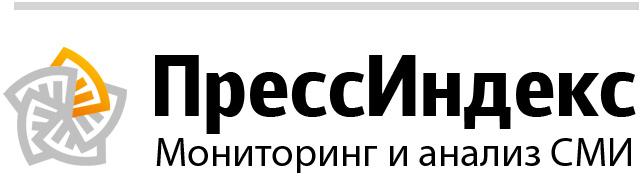 ОглавлениеГУ МЧС России по Республике ТатарстанВ отчете 73 сообщения из них 0 тем и 31 перепечаткаНовости вне сюжетовПожар в г. Казаньдата: 02 июня в 01:48
количество перепечаток: 1
источник: ГУ МЧС России по Республике ТатарстанПожар в г. Казань 1 июня 2014 г. в 20:17 поступило сообщение о горении садового дома, расположенного по адресу: г. Казань, п. Сухая река, садовое некоммерческое товарищество «Электрик». Площадь пожара 36 квадратных метров. Причина: уточняется. Информация о пострадавших уточняется. К ликвидации последствий происшествия привлекались: 25 человек, 6 единиц техники, в том числе от МЧС России 20 человек, 4 единицы техники.
Фото из архива.
Уважаемые жители Республики Татарстан! Будьте внимательны и осторожны при обращении с огнем, соблюдайте все правила пожарной безопасности и требования при эксплуатации электроприборов. Берегите свое жилье и жизни от огня!
"Телефон доверия" ПРЦ МЧС России 8-800-100-11-20 "Телефон доверия" ГУ МЧС России по РТ 8 (843) 292-64-09Пожар в Зеленодольском МРдата: 02 июня в 01:29
источник: ГУ МЧС России по Республике ТатарстанПожар в Зеленодольском МР 1 июня 2014 г. в 22:23 поступило сообщение о горении частной бани, расположенной по адресу: Зеленодольский район, п. Васильево, садовое некоммерческое товарищество «Лесикомбинат-2». Площадь пожара 14 квадратных метров. Причина: уточняется. Пострадавших нет. К ликвидации последствий происшествия привлекались: 10 человек, 3 единицы техники, в том числе от МЧС России 8 человек, 2 единицы техники.
Фото с места происшествия.
Уважаемые жители Республики Татарстан! Будьте внимательны и осторожны при обращении с огнем, соблюдайте все правила пожарной безопасности и требования при эксплуатации электроприборов. Берегите свое жилье и жизни от огня!
"Телефон доверия" ПРЦ МЧС России 8-800-100-11-20 "Телефон доверия" ГУ МЧС России по РТ 8 (843) 292-64-09Пожар в Нурлатском МРдата: 01 июня в 23:05
источник: ГУ МЧС России по Республике ТатарстанПожар в Нурлатском МР 01 июня 2014 г. в 15:46 поступило сообщение о горении автомобиля, расположенного по адресу: Нурлатский район, с. Ерыкла. Площадь пожара 2 квадратных метра. Причина: устанавливается. Пострадавших нет. К ликвидации последствий происшествия привлекались: 4 человека, 2 единицы техники, в том числе от МЧС России 2 человека, 1 единица техники.
Фото из архива.
Уважаемые жители Республики Татарстан! Будьте внимательны и осторожны при обращении с огнем, соблюдайте все правила пожарной безопасности и требования при эксплуатации электроприборов. Берегите свое жилье и жизни от огня!
"Телефон доверия" ПРЦ МЧС России 8-800-100-11-20
"Телефон доверия" ГУ МЧС России по РТ 8 (843) 292-64-09ДТП в Тетюшском МРдата: 01 июня в 23:05
количество перепечаток: 1
источник: ГУ МЧС России по Республике ТатарстанДТП в Тетюшском МР 1 июня 2014 года в 17:01 произошло ДТП в Тетюшском районе, 25 км автодороги «Тетюши – Ульяновск» – съезд в кювет и опрокидывание. Данные о причинах ДТП и количестве пострадавших уточняются. К ликвидации последствий происшествия привлекались: 8 человек, 4 единицы техники, в том числе от МЧС России 5 человек, 2 единицы техники.
Фото с места происшествия.
Уважаемые участники дорожного движения! Главное управление МЧС России по Республике Татарстан напоминает о необходимости соблюдения установленных правил поведения на дороге. Не забывайте о том, что от вас зависят здоровье и жизни других людей. В случае любой беды вы всегда можете обратиться на единый номер вызова экстренных служб – «112». Звонки принимаются круглосуточно и бесплатно с городских и мобильных телефонов.
«Телефон доверия» ПРЦ МЧС России 8-800-100-11-20 «Телефон доверия» ГУ МЧС России по РТ 8 (843) 292-64-09Пожар в г. Казаньдата: 01 июня в 22:26
количество перепечаток: 1
источник: ГУ МЧС России по Республике ТатарстанПожар в г. Казань 1 июня 2014 г. в 15:17 поступило сообщение о горении к квартире жилого дома, расположенного по адресу: г. Казань, ул. Беломорская. Площадь пожара 2 квадратных метра. Причина: устанавливается. Пострадавших нет. К ликвидации последствий происшествия привлекались: 25 человека, 7 единиц техники, в том числе от МЧС России 20 человек, 5 единиц техники.
Фото с места происшествия.
Уважаемые жители Республики Татарстан! Будьте внимательны и осторожны при обращении с огнем, соблюдайте все правила пожарной безопасности и требования при эксплуатации электроприборов. Берегите свое жилье и жизни от огня!
"Телефон доверия" ПРЦ МЧС России 8-800-100-11-20
"Телефон доверия" ГУ МЧС России по РТ 8 (843) 292-64-09Происшествие на воде в Аксубаевском МРдата: 01 июня в 22:26
источник: ГУ МЧС России по Республике ТатарстанПроисшествие на воде в Аксубаевском МР 1 июня 2014 года в 15:20 в Аксубаевском районе, в местном пруду, вблизи н.п. Старое Ибрайкино произошел несчастный случай на воде. Данные о пострадавших и причина происшествия – уточняется. К ликвидации последствий происшествия привлекались: 5 человек, 2 единицы техники.
Фото с места происшествия.
Уважаемые жители Республики Татарстан! Будьте внимательны и осторожны! Соблюдайте правила безопасности нахождения на водоемах! В случае любой беды вы всегда можете обратиться на единый номер вызова экстренных служб – «112». Звонки принимаются круглосуточно и бесплатно с городских и мобильных телефонов.
«Телефон доверия» ПРЦ МЧС России 8-800-100-11-20 «Телефон доверия» ГУ МЧС России по РТ 8 (843) 292-64-09Происшествие на воде в Аксубаевском МРдата: 01 июня в 17:21
источник: ГУ МЧС России по Республике ТатарстанПроисшествие на воде в Аксубаевском МР 1 июня 2014 года в 15:20 в Аксубаевском районе, в местном пруду, вблизи н.п. Старое Ибрайкино местными жителями извлечено из воды и передано сотрудникам ОВД тело мальчика. Причина происшествия – уточняется. К ликвидации последствий происшествия привлекались: 5 человек, 2 единицы техники.
Фото с места происшествия.
Уважаемые жители Республики Татарстан! Будьте внимательны и осторожны! Соблюдайте правила безопасности нахождения на водоемах! В случае любой беды вы всегда можете обратиться на единый номер вызова экстренных служб – «112». Звонки принимаются круглосуточно и бесплатно с городских и мобильных телефонов.
«Телефон доверия» ПРЦ МЧС России 8-800-100-11-20 «Телефон доверия» ГУ МЧС России по РТ 8 (843) 292-64-09ДТП в г. Альметьевскдата: 01 июня в 11:57
источник: ГУ МЧС России по Республике ТатарстанДТП в г. Альметьевск 1 июня 2014 года в 07:48 произошло ДТП в Альметьевском районе, 198 км автодороги «Казань – Оренбург» – столкновение двух транспортных средств. Данные о причинах ДТП и количестве пострадавших уточняются. К ликвидации последствий происшествия привлекались: 10 человек, 3 единицы техники, в том числе от МЧС России 5 человек, 1 единица техники.
Фото с места происшествия.
Уважаемые участники дорожного движения! Главное управление МЧС России по Республике Татарстан напоминает о необходимости соблюдения установленных правил поведения на дороге. Не забывайте о том, что от вас зависят здоровье и жизни других людей. В случае любой беды вы всегда можете обратиться на единый номер вызова экстренных служб – «112». Звонки принимаются круглосуточно и бесплатно с городских и мобильных телефонов.
«Телефон доверия» ПРЦ МЧС России 8-800-100-11-20 «Телефон доверия» ГУ МЧС России по РТ 8 (843) 292-64-09Характерные происшествия за минувшие суткидата: 01 июня в 11:15
количество перепечаток: 1
источник: ГУ МЧС России по Республике ТатарстанПроисшествия за 31 мая по состоянию на 24.00:
Пожарные подразделения ГПС Главного управления МЧС России по РТ выезжали по тревоге 121 раз. Из них на тушение загораний мусора – 22 раза, на тушение сухой травы - 7 раз. Пожарные республики ликвидировали – 8 пожаров, из них в жилом секторе – 2 пожара. Погибших нет, пострадал - 1 человек.
Причинами пожаров стали: Поджог - 1 пожар, неправильное устройство и неисправность отопительных печей и дымоходов – 1 пожар, нарушение правил пожарной безопасности при эксплуатации печей - 4 пожара, нарушение правил монтажа электрооборудования - 1 пожар, нарушение правил технической эксплуатации электрооборудования - 1 пожар.
Выезды подразделений пожарной охраны на проведение аварийно-спасательных работ при ликвидации последствий ДТП - 33 раза. Спасено – 7 человек.
Выезды подразделений ДПО на тушение пожаров - 3 раза.
Выезды дежурных подразделений ПСС при МЧС РТ – 6 раз. Из них на разблокировку двери – 1 раз, на патрулирование мест массового отдыха людей на воде - 1 раз, на обеспечение безопасности при проведении мероприятий - 2 раза, на прочие - 2 раза. Пожар:
31.05.2014 г. 09.49. г. Мензелинск, ул. Татарстан, 77-1 Горели кровля и комната частного дома. Площадь пожара составила 48 кв.м. Пострадал хозяин дома 1968 г.р. Госпитализирован с ожогами головы и тела (20%) 1-2 степени тяжести. Предварительная причина пожара - нарушение правил технической эксплуатации электрооборудования.
Главное управление МЧС России по РТ предупреждает: · не злоупотребляйте спиртными напитками, никогда не курите в постели! · не оставляйте детей без присмотра, научите их элементарным правилам пожарной безопасности; - никогда не пользуйтесь неисправной электропроводкой, не перегружайте электросеть, соблюдайте осторожность при использовании электрообогревателей; · не оставляйте включенные электробытовые и газовые приборы без присмотра. Помните: пожар не возникает сам по себе. Его причина - людская халатность и беспечность в обращении с огнем. В состоянии алкогольного опьянения человек теряет контроль над собой и своими действиями, и тем более не может нести никакой ответственности за жизнь другого человека.Конкурс детской безопасности - «Позвони 01»дата: 01 июня в 11:15
количество перепечаток: 1
источник: ГУ МЧС России по Республике ТатарстанВ День защиты детей в Сарманово на базе пришкольного лагеря инструкторами Сармановского участка Альметьевского отделения ТРО ВДПО среди детей был организован конкурс «Позвони 01». Занятие было направлено на пропаганду и профилактику пожаров среди детей и привития им навыков осторожного обращения с огнем и пожароопасными предметами.Пожар в Тукаевском МРдата: 01 июня в 09:01
количество перепечаток: 1
источник: ГУ МЧС России по Республике ТатарстанПожар в Тукаевском МР
01 июня 2014 г . в 02:14 поступило сообщение о горении частной бани, расположенной по адресу: Тукаевский район, садовое общество «Восход-1». Площадь пожара 24 квадратных метров. Предварительная причина: несоблюдение правил пожарной безопасности при эксплуатации печи. Информация о пострадавших уточняется. К ликвидации последствий происшествия привлекались: 22 человека, 6 единиц техники, в том числе от МЧС России 18 человек, 4 единицы техники.Фото с места происшествия.Уважаемые жители Республики Татарстан! Будьте внимательны и осторожны при обращении с огнем, соблюдайте все правила пожарной безопасности и требования при эксплуатации электроприборов. Берегите свое жилье и жизни от огня!"Телефон доверия" ПРЦ МЧС России 8-800-100-11-20"Телефон доверия" ГУ МЧС России по РТ 8 (843) 292-64-09Пожар в г. Казаньдата: 01 июня в 08:51
источник: ГУ МЧС России по Республике ТатарстанПожар в г. Казань
01 июня 2014 г . в 03:53 поступило сообщение о горении частной бани, расположенной по адресу: г.Казань, п.Аки, СНТ «Овражек». Площадь пожара 21 квадратных метров. Предварительная причина: несоблюдение правил пожарной безопасности при эксплуатации печи. Информация о пострадавших уточняется. К ликвидации последствий происшествия привлекались: 14 человек, 5 единиц техники, в том числе от МЧС России 10 человек, 2 единицы техники.Фото с места происшествия.Уважаемые жители Республики Татарстан! Будьте внимательны и осторожны при обращении с огнем, соблюдайте все правила пожарной безопасности и требования при эксплуатации электроприборов. Берегите свое жилье и жизни от огня!"Телефон доверия" ПРЦ МЧС России 8-800-100-11-20"Телефон доверия" ГУ МЧС России по РТ 8 (843) 292-64-09Пожар в г. Нурлатдата: 01 июня в 08:51
количество перепечаток: 1
источник: ГУ МЧС России по Республике ТатарстанПожар в г. Нурлат
01 июня 2014 г . в 01:10 поступило сообщение о загорании частной бани, расположенной по адресу: г.Нурлат, ул.Мира. Площадь пожара 74 квадратных метров. Предварительная причина: неправильное устройство и неисправность отопительных печей и дымоходов. Информация о пострадавших уточняется. К ликвидации последствий происшествия привлекались: 31 человек, 12 единиц техники, в том числе от МЧС России 13 человек, 5 единиц техники.Фото с места происшествия.Уважаемые жители Республики Татарстан! Будьте внимательны и осторожны при обращении с огнем, соблюдайте все правила пожарной безопасности и требования при эксплуатации электроприборов. Берегите свое жилье и жизни от огня!"Телефон доверия" ПРЦ МЧС России 8-800-100-11-20"Телефон доверия" ГУ МЧС России по РТ 8 (843) 292-64-09ДТП в г. Казаньдата: 01 июня в 08:08
источник: ГУ МЧС России по Республике ТатарстанДТП в г. Казань
31 мая 2014 г . в 15:15 произошло ДТП в г. Казань, ул. Ибрагимова. Столкновение двух автомобилей. Данные о причинах ДТП и количестве пострадавших уточняются. К ликвидации последствий происшествия привлекались: 9 человек, 3 единицы техники, в том числе от МЧС России 4 человека, 1 единица техники.Фото из архива.Уважаемые участники дорожного движения! Главное управление МЧС России по Республике Татарстан напоминает о необходимости соблюдения установленных правил поведения на дороге. Не забывайте о том, что от вас зависят здоровье и жизни других людей. В случае любой беды вы всегда можете обратиться на единый номер вызова экстренных служб – «112». Звонки принимаются круглосуточно и бесплатно с городских и мобильных телефонов.«Телефон доверия» ПРЦ МЧС России 8-800-100-11-20«Телефон доверия» ГУ МЧС России по РТ 8 (843) 292-64-09Пожар в г. Казаньдата: 01 июня в 01:55
источник: ГУ МЧС России по Республике ТатарстанПожар в г. Казань
31 мая 2014 г . в 18:18 поступило сообщение о горении частной бани, расположенной по адресу: г.Казань, остановочная платформа Лагерная, СНТ №3 "НПО им. Ленина". Площадь пожара 3 квадратных метра. Предварительная причина: несоблюдение правил пожарной безопасности при эксплуатации печей. Информация о пострадавших уточняется. К ликвидации последствий происшествия привлекались: 11 человек, 4 единицы техники, в том числе от МЧС России 8 человек, 2 единицы техники.Фото с места происшествия.Уважаемые жители Республики Татарстан! Будьте внимательны и осторожны при обращении с огнем, соблюдайте все правила пожарной безопасности и требования при эксплуатации электроприборов. Берегите свое жилье и жизни от огня!"Телефон доверия" ПРЦ МЧС России 8-800-100-11-20"Телефон доверия" ГУ МЧС России по РТ 8 (843) 292-64-09Пожар в г. Казаньдата: 01 июня в 01:55
количество перепечаток: 1
источник: ГУ МЧС России по Республике ТатарстанПожар в г. Казань
31 мая 2014 г . в 19:37 поступило сообщение о горении гаража, расположенного по адресу: г.Казань, ул. 1 Мая. Площадь пожара 5 квадратных метров. Предварительная причина: поджог. Предварительная причина: несоблюдение правил пожарной безопасности при эксплуатации печей. Информация о пострадавших уточняется. К ликвидации последствий происшествия привлекались: 12 человек, 4 единицы техники, в том числе от МЧС России 9 человек, 2 единицы техники.Фото с места происшествия.Уважаемые жители Республики Татарстан! Будьте внимательны и осторожны при обращении с огнем, соблюдайте все правила пожарной безопасности и требования при эксплуатации электроприборов. Берегите свое жилье и жизни от огня!"Телефон доверия" ПРЦ МЧС России 8-800-100-11-20"Телефон доверия" ГУ МЧС России по РТ 8 (843) 292-64-09ДТП в Нижнекамском МРдата: 31 мая в 23:34
источник: ГУ МЧС России по Республике ТатарстанДТП в Нижнекамском МР
31 мая 2014 года в 12:10 произошло ДТП в Нижнекамском районе, н.п. Красный Бор. Наезд на препятствие. Данные о причинах ДТП и количестве пострадавших уточняются. К ликвидации последствий происшествия привлекались: 6 человека, 3 единицы техники, в том числе от МЧС России 1 человек, 1 единица техники.Фото из архива.Уважаемые участники дорожного движения! Главное управление МЧС России по Республике Татарстан напоминает о необходимости соблюдения установленных правил поведения на дороге. Не забывайте о том, что от вас зависят здоровье и жизни других людей. В случае любой беды вы всегда можете обратиться на единый номер вызова экстренных служб – «112». Звонки принимаются круглосуточно и бесплатно с городских и мобильных телефонов.«Телефон доверия» ПРЦ МЧС России 8-800-100-11-20«Телефон доверия» ГУ МЧС России по РТ 8 (843) 292-64-09Пожар в Балтасинском МРдата: 31 мая в 15:05
количество перепечаток: 1
источник: ГУ МЧС России по Республике ТатарстанПожар в Балтасинском МР
31 мая 2014 г . в 11:33 поступило сообщение о горении частной бани, расположенной по адресу: Балтасинский район, с.Кугунур, ул.Кирова. Площадь пожара 60 квадратных метров. Предварительная причина: несоблюдение правил пожарной безопасности при эксплуатации печей. Информация о пострадавших уточняется. К ликвидации последствий происшествия привлекались: 19 человек, 9 единиц техники, в том числе от МЧС России 13 человек, 5 единиц техники.Фото с места происшествия.Уважаемые жители Республики Татарстан! Будьте внимательны и осторожны при обращении с огнем, соблюдайте все правила пожарной безопасности и требования при эксплуатации электроприборов. Берегите свое жилье и жизни от огня!"Телефон доверия" ПРЦ МЧС России 8-800-100-11-20"Телефон доверия" ГУ МЧС России по РТ 8 (843) 292-64-09ДТП в Альметьевском МРдата: 31 мая в 14:55
количество перепечаток: 1
источник: ГУ МЧС России по Республике ТатарстанДТП в Альметьевском МР
31 мая 2014 года в 09:56 произошло ДТП в Альметьевском районе на 15 километре автодороги Альметьевск-Шугурово. Съезд автомобиля в кювет. Данные о причинах ДТП и количестве пострадавших уточняются. К ликвидации последствий происшествия привлекались: 12 человек, 4 единицы техники, в том числе от МЧС России 6 человек, 2 единицы техники.Фото из архива.Уважаемые участники дорожного движения! Главное управление МЧС России по Республике Татарстан напоминает о необходимости соблюдения установленных правил поведения на дороге. Не забывайте о том, что от вас зависят здоровье и жизни других людей. В случае любой беды вы всегда можете обратиться на единый номер вызова экстренных служб – «112». Звонки принимаются круглосуточно и бесплатно с городских и мобильных телефонов.«Телефон доверия» ПРЦ МЧС России 8-800-100-11-20«Телефон доверия» ГУ МЧС России по РТ 8 (843) 292-64-09ДТП в Тюлячинском МРдата: 31 мая в 14:55
источник: ГУ МЧС России по Республике ТатарстанДТП в Тюлячинском МР
31 мая 2014 года в 08:28 произошло ДТП в Тюлячинском районе на 899 километре трассы М-7. Столкновение двух транспортных средств. Данные о причинах ДТП и количестве пострадавших уточняются. К ликвидации последствий происшествия привлекались: 4 человека, 2 единицы техники, в том числе от МЧС России 2 человека, 1 единица техники.Фото из архива.Уважаемые участники дорожного движения! Главное управление МЧС России по Республике Татарстан напоминает о необходимости соблюдения установленных правил поведения на дороге. Не забывайте о том, что от вас зависят здоровье и жизни других людей. В случае любой беды вы всегда можете обратиться на единый номер вызова экстренных служб – «112». Звонки принимаются круглосуточно и бесплатно с городских и мобильных телефонов.«Телефон доверия» ПРЦ МЧС России 8-800-100-11-20
«Телефон доверия» ГУ МЧС России по РТ 8 (843) 292-64-09ДТП в г. Казаньдата: 31 мая в 13:58
источник: ГУ МЧС России по Республике ТатарстанДТП в г. Казань
31 мая 2014 года в 10:07 произошло ДТП в г. Казань, ул. Амирхана. Столкновение двух автомобилей. Данные о причинах ДТП и количестве пострадавших уточняются. К ликвидации последствий происшествия привлекались: 7 человек, 2 единицы техники, в том числе от МЧС России 5 человек, 1 единица техники.Фото с места происшествия.Уважаемые участники дорожного движения! Главное управление МЧС России по Республике Татарстан напоминает о необходимости соблюдения установленных правил поведения на дороге. Не забывайте о том, что от вас зависят здоровье и жизни других людей. В случае любой беды вы всегда можете обратиться на единый номер вызова экстренных служб – «112». Звонки принимаются круглосуточно и бесплатно с городских и мобильных телефонов.«Телефон доверия» ПРЦ МЧС России 8-800-100-11-20«Телефон доверия» ГУ МЧС России по РТ 8 (843) 292-64-09ДТП в г. Азнакаеводата: 31 мая в 13:58
количество перепечаток: 1
источник: ГУ МЧС России по Республике ТатарстанДТП в г. Азнакаево
31 мая 2014 года в 11:13 произошло ДТП в г. Азнакаево, ул. Советская. Наезд на пешехода. Данные о причинах ДТП и количестве пострадавших уточняются. К ликвидации последствий происшествия привлекались: 7 человек, 3 единицы техники, в том числе от МЧС России 4 человека, 2 единицы техники.Фото из архива.Уважаемые участники дорожного движения! Главное управление МЧС России по Республике Татарстан напоминает о необходимости соблюдения установленных правил поведения на дороге. Не забывайте о том, что от вас зависят здоровье и жизни других людей. В случае любой беды вы всегда можете обратиться на единый номер вызова экстренных служб – «112». Звонки принимаются круглосуточно и бесплатно с городских и мобильных телефонов.«Телефон доверия» ПРЦ МЧС России 8-800-100-11-20«Телефон доверия» ГУ МЧС России по РТ 8 (843) 292-64-09Характерные происшествия за минувшие сутки.дата: 31 мая в 10:41
количество перепечаток: 3
источник: ГУ МЧС России по Республике ТатарстанПроисшествия за 30 мая по состоянию на 24.00: Пожарные подразделения ГПС Главного управления МЧС России по РТ выезжали по тревоге 98 раз. Из них на тушение загораний мусора – 20 раз, на тушение сухой травы - 5 раз. Пожарные республики ликвидировали – 6 пожаров, из них в жилом секторе – 3 пожара.
Причинами пожаров стали: неосторожное обращение с огнем - 3 пожара, неправильное устройство и неисправность отопительных печей и дымоходов – 1 пожар, неосторожность при курении - 1 пожар, НППБ при эксплуатации теплогенераторов и устройств - 1 пожар.
Выезды подразделений пожарной охраны на проведение аварийно-спасательных работ при ликвидации последствий ДТП - 18 раз. Спасено – 7 человек.
Выезды подразделений ДПО на тушение пожаров - 3 раза.
Выезды дежурных подразделений ПСС при МЧС РТ – 9 раз. Из них на разблокировку двери – 2 раза, на прочие – 4 раза, на ДТП - 1 раз, на патрулирование мест массового отдыха людей на воде - 1 раз, на обеспечение безопасности при проведении мероприятий - 1 раз.
Главное управление МЧС России по РТ предупреждает: · не злоупотребляйте спиртными напитками, никогда не курите в постели! · не оставляйте детей без присмотра, научите их элементарным правилам пожарной безопасности; - никогда не пользуйтесь неисправной электропроводкой, не перегружайте электросеть, соблюдайте осторожность при использовании электрообогревателей; · не оставляйте включенные электробытовые и газовые приборы без присмотра. Помните: пожар не возникает сам по себе. Его причина - людская халатность и беспечность в обращении с огнем. В состоянии алкогольного опьянения человек теряет контроль над собой и своими действиями, и тем более не может нести никакой ответственности за жизнь другого человека.Памяти товарищей! Прошло 25 лет.дата: 31 мая в 09:47
количество перепечаток: 1
источник: ГУ МЧС России по Республике Татарстан28 мая для сотрудников ОФПС-1 по РТ стал днем памяти товарищей, погибших при исполнении служебного долга. В этот день семьи погибших сотрудников приглашаются в отряд, где накрывается стол, вспоминаются годы службы их мужей, отцов. У каждого из погибших осталось по двое детей. Семьи погибших сотрудников не остаются без внимания и заботы руководства ОФПС-1 по РТ, которое оказывает им всестороннюю помощь.Вспоминая мужа, Гурбанова Лариса Ивановна говорит, что их сыновья - Эдуард, которому в то время было 4 года, смутно помнит отца, а младший Рустам, знает своего отца лишь по фотографиям, ему было лишь годик. Сейчас они уже сами родители. И сегодня Лариса Ивановна вместе с семьей старшего сына Эдуарда приехали почтить память своего мужа, отца и деда. Также возложить цветы к стенду памяти погибших, вспомнить близкого им человека и его товарищей, погибших в схватке с огнем, прибыла Калимуллина Татьяна Анатольевна с сыном, снохой и дочерью, она одна воспитала своих детей, на данный момент уже дважды бабушка. А Мухамадеева Елена Сергеевна проживает в городе Альметьевске, приехать не смогла. С того страшного дня прошло уже 25 лет. Время, конечно, лечит, их дети стали взрослыми, создали свои семьи. Но пример мужества их отцов будет всегда с ними.Напомним, пожар, случившийся 28 мая 1989 года на насосной станции газового завода производственного объединения «Нижнекамскнефтехим», унес жизни наших товарищей - молодых, полных сил, энергии.Прибывшими первыми к месту вызова дежурные караулы ВПЧ-29,33,35 и оперативная группа управления отряда произвели боевое развертывание, охлаждение оборудования насосной. Объявлен третий номер вызова. Личный состав работал слаженно. В этот момент никто не думал об опасности. Каждый пожарный выполнял свой профессиональный долг. И вдруг, взрыв! Взрывная волна рассыпала кирпичную кладку. Под обломками насосной оказались погребенными сотрудники. Наконец пожар потушен – ликвидация! Разбор завалов, и …. обнаружено одно, второе, третье бездыханное тело. Еще десять сотрудников получили различные травмы. Болью в сердце не только жителей города, но и республики отдалось такая трагическая весть.Указом Президиума Верховного Совета СССР 1 ноября 1989 года награждены орденом «Красной Звезды» посмертно – старший инспектор по кадрам ОВПО-1 МВД ТАССР капитан внутренней службы Мухамадеев Наиль Фаритович, пожарный ВПЧ-29 ОВПО-1 МВД ТАССР рядовой Калимуллин Наиль Абдуллович, пожарный ВПЧ-35 ОВПО -1 МВД ТАССР рядовой внутренней службы Гурбанов Везир Назир-оглы Для сотрудников ныне работающих, ветеранов ОФПС -1 по РТ.Людмила Свойкина, ОФПС-1 НижнекамскПожар в Зеленодольском МРдата: 31 мая в 06:39
источник: ГУ МЧС России по Республике ТатарстанПожар в Зеленодольском МР 31 мая 2014 года в 01 ч. 36 мин. произошло возгорание частной бани, расположенной по адресу: Зеленодольский МР, п.г.т. Васильево, садовое общество «Урожай». Площадь пожара составила 27 квадратных метров. Информация о пострадавших уточняется. К ликвидации последствий происшествия привлекались: 8 человек, 3 единиц техники, в том числе от МЧС России 3 человека, 1 единица техники.
Фото с места происшествия .
Уважаемые жители Республики Татарстан! Будьте внимательны и осторожны при обращении с огнем, соблюдайте все правила пожарной безопасности и требования при эксплуатации электроприборов. Берегите свое жилье и жизни от огня!
"Телефон доверия" ПРЦ МЧС России 8-800-100-11-20
"Телефон доверия" ГУ МЧС России по РТ 8 (843) 292-64-09Пожар в Буинском МРдата: 31 мая в 06:39
количество перепечаток: 1
источник: ГУ МЧС России по Республике ТатарстанПожар в Буинском МР 30 мая 2014 года в 23 ч. 32 мин. произошло возгорание сельского клуба культуры, расположенного по адресу: Буинский МР, село Новые Мартли, ул. Победы. Площадь пожара составила 160 квадратных метров. К ликвидации последствий происшествия привлекались: 10 человек, 5 единиц техники, в том числе от МЧС России 6 человек, 2 единицы техники.
Фото с места происшествия.
Уважаемые жители Республики Татарстан! Будьте внимательны и осторожны при обращении с огнем, соблюдайте все правила пожарной безопасности и требования при эксплуатации электроприборов. Берегите свое жилье и жизни от огня!
"Телефон доверия" ПРЦ МЧС России 8-800-100-11-20
"Телефон доверия" ГУ МЧС России по РТ 8 (843) 292-64-09Пожар в г. Казаньдата: 31 мая в 06:39
количество перепечаток: 1
источник: ГУ МЧС России по Республике ТатарстанПожар в г. Казань 30 мая 2014 года в 19 ч. 02 мин. произошло горение обшивки вентиляционной трубы на кровле, расположенной по адресу: г. Казань, ул. Ямашева. Площадь пожара составила 1 квадратный метр. Информация о пострадавших уточняется. К ликвидации последствий происшествия привлекались: 23 человека, 10 единиц техники, в том числе от МЧС России 21человек , 8 единиц техники.
Фото с места происшествия.
Уважаемые жители Республики Татарстан! Будьте внимательны и осторожны при обращении с огнем, соблюдайте все правила пожарной безопасности и требования при эксплуатации электроприборов. Берегите свое жилье и жизни от огня!
"Телефон доверия" ПРЦ МЧС России 8-800-100-11-20
"Телефон доверия" ГУ МЧС России по РТ 8 (843) 292-64-09ДТП в г. Казаньдата: 31 мая в 00:13
количество перепечаток: 1
источник: ГУ МЧС России по Республике ТатарстанДТП в г. Казань 30 мая 2014 года 21 ч. 10 мин. в г. Казань, ул. Оренбургский тракт столкновение двух автомобилей. Данные о причинах ДТП и количестве пострадавших уточняются. К ликвидации последствий происшествия привлекались: 8 человек, 3 единицы техники, в том числе от МЧС России 3 человека, 1 единица техники.
Фото из архива.
Уважаемые участники дорожного движения! Главное управление МЧС России по Республике Татарстан напоминает о необходимости соблюдения установленных правил поведения на дороге. Не забывайте о том, что от вас зависят здоровье и жизни других людей. В случае любой беды вы всегда можете обратиться на единый номер вызова экстренных служб – «112». Звонки принимаются круглосуточно и бесплатно с городских и мобильных телефонов.
«Телефон доверия» ПРЦ МЧС России 8-800-100-11-20 «Телефон доверия» ГУ МЧС России по РТ 8 (843) 292-64-09Пожар в Тукаевском МРдата: 30 мая в 23:14
количество перепечаток: 1
источник: ГУ МЧС России по Республике ТатарстанПожар в Тукаевском МР 30 мая 2014 года в 19 ч. 19 мин. произошло возгорание частного дома, расположенного по адресу: Тукаевский МР, поселок Сосновый Бор ул. Строителей Площадь пожара составила 125 квадратных метров. Информация о пострадавших уточняется. К ликвидации последствий происшествия привлекались: 12 человек, 5 единицы техники, в том числе от МЧС России 9 человека, 3 единицы техники.
Фото из архива.
Уважаемые жители Республики Татарстан! Будьте внимательны и осторожны при обращении с огнем, соблюдайте все правила пожарной безопасности и требования при эксплуатации электроприборов. Берегите свое жилье и жизни от огня!
"Телефон доверия" ПРЦ МЧС России 8-800-100-11-20
"Телефон доверия" ГУ МЧС России по РТ 8 (843) 292-64-09ДТП в Верхнеуслонском МРдата: 30 мая в 22:21
источник: ГУ МЧС России по Республике ТатарстанДТП в Верхнеуслонском МР 30 мая 2014 года 19 ч. 39 мин. в Верхнеуслонском МР, на 9-м километре автодороги Казань – Верхний Услон, произошел съезд автомобиля в кювет с последующим опракидыванием. Данные о причинах ДТП и количестве пострадавших уточняются. К ликвидации последствий происшествия привлекались: 8 человек, 3 единицы техники, в том числе от МЧС России 3 человека, 1 единица техники.
Фото с места происшествия.
Уважаемые участники дорожного движения! Главное управление МЧС России по Республике Татарстан напоминает о необходимости соблюдения установленных правил поведения на дороге. Не забывайте о том, что от вас зависят здоровье и жизни других людей. В случае любой беды вы всегда можете обратиться на единый номер вызова экстренных служб – «112». Звонки принимаются круглосуточно и бесплатно с городских и мобильных телефонов.
«Телефон доверия» ПРЦ МЧС России 8-800-100-11-20
«Телефон доверия» ГУ МЧС России по РТ 8 (843) 292-64-09ДТП в Аксубаевском МРдата: 30 мая в 22:21
источник: ГУ МЧС России по Республике ТатарстанДТП в Аксубаевском МР 30 мая 2014 года 17 ч. 45 мин. в Аксубаевском МР, на 40-м километре автодороги Чистополь – Аксубаево - Нурлат произошел съезд автомобиля в кювет с последующим опрокидыванием. Данные о причинах ДТП и количестве пострадавших уточняются. К ликвидации последствий происшествия привлекались: 8 человек, 3 единицы техники, в том числе от МЧС России 3 человека, 1 единица техники.
Фото из архива.
Уважаемые участники дорожного движения! Главное управление МЧС России по Республике Татарстан напоминает о необходимости соблюдения установленных правил поведения на дороге. Не забывайте о том, что от вас зависят здоровье и жизни других людей. В случае любой беды вы всегда можете обратиться на единый номер вызова экстренных служб – «112». Звонки принимаются круглосуточно и бесплатно с городских и мобильных телефонов.
«Телефон доверия» ПРЦ МЧС России 8-800-100-11-20
«Телефон доверия» ГУ МЧС России по РТ 8 (843) 292-64-09Пожар в г. Набережные Челныдата: 30 мая в 18:04
количество перепечаток: 2
источник: ГУ МЧС России по Республике ТатарстанПожар в г. Набережные Челны 30 мая 2014 года в 09 ч. 37 мин. произошло задымление в квартире, расположенной по адресу: г. Набережные Челны, ул. Мира. Площадь пожара составила 6 квадратных метра. К ликвидации последствий происшествия привлекались: 18 человек, 8 единиц техники, в том числе от МЧС России 16 человек, 6 единиц техники.
Фото из архива.
Уважаемые жители Республики Татарстан! Будьте внимательны и осторожны при обращении с огнем, соблюдайте все правила пожарной безопасности и требования при эксплуатации электроприборов. Берегите свое жилье и жизни от огня!
"Телефон доверия" ПРЦ МЧС России 8-800-100-11-20
"Телефон доверия" ГУ МЧС России по РТ 8 (843) 292-64-09Пожар в Заинском МРдата: 30 мая в 18:04
количество перепечаток: 1
источник: ГУ МЧС России по Республике ТатарстанПожар в Заинском МР 30 мая 2014 года в 13 ч. 50 мин. произошло задымление в телятнике, расположенного по адресу: Заинский МР, село Александровская Слобода. Площадь пожара составила 480 квадратных метров. Информация о пострадавших уточняется. К ликвидации последствий происшествия привлекались: 14 человек, 6 единиц техники, в том числе от МЧС России 12 человек, 4 единицы техники.
Фото с места происшествия.
Уважаемые жители Республики Татарстан! Будьте внимательны и осторожны при обращении с огнем, соблюдайте все правила пожарной безопасности и требования при эксплуатации электроприборов. Берегите свое жилье и жизни от огня!
"Телефон доверия" ПРЦ МЧС России 8-800-100-11-20
"Телефон доверия" ГУ МЧС России по РТ 8 (843) 292-64-09Три пляжа Казани полностью готовы к приему отдыхающих.дата: 30 мая в 15:55
количество перепечаток: 1
источник: ГУ МЧС России по Республике ТатарстанСегодня в канун официального открытия купального сезона пляж Нижнее Заречье проходил строгую проверку на пригодность к купанию и принятию у себя отдыхающих. Техническое освидетельствование пляжа проводили сотрудники Государственной инспекции по маломерным судам Центра ГИМС МЧС России по Республике Татарстан.Готовить пляж к наплыву купальщиков стали еще в начале мая. Дно Казанки очистили с помощью водолазов, это одно из обязательных условий обеспечения безопасного отдыха горожан на пляже.В первую очередь инспекторы ГИМС на пляже Нижнее Заречье проверили оснащенность поста спасателей, который выставила здесь общественная организация «ОСВОД» г. Казани. Спасательные круги, жилеты, конец «Александрова», ласты, весельная лодка – все это снаряжение у спасателей-общественников готово и исправно. Также проверяющие просмотрели всю необходимую документацию – она тоже была в порядке.Затем группа проверяющих отправилась на территорию пляжа, чтобы собственными глазами осмотреть место отдыха. Инспекторы ГИМС воочию убедились в том, что на пляже есть и раздевалки, и укрывающие зонтики, и информационные стенды для отдыхающих, и специальные шесты для спасательных кругов. Не прошли инспекторы ГИМС мимо душевых кабинок и питьевых фонтанчиков, чтобы проверить их исправность и наличие воды.- В республике мы ежегодно 1 июня открываем купальный сезон и проводим техническое освидетельствование пляжей. В Казани их у нас пять, а в республике – сорок, - рассказал главный государственный инспектор Республики Татарстан по маломерным судам Ильхам Насибуллин. - Несмотря на то, что есть оборудованные места купания люди купаются где попало и гибнут на воде. Поэтому хочется напомнить отдыхающим о соблюдении культуры безопасности отдыха: не заходить в водоем в состоянии алкогольного опьянения, не купаться в необорудованных местах и не оставлять детей на пляже без присмотра. У нас еще не открыт купальный сезон, но уже имеются случаи с гибелью детей в Алькеевском районе и в Наб. Челнах. В обоих случаях дети находились на водоемах без присмотра взрослых. В 2012 году во время купального сезона на воде погибли 147 человек, из них 12 детей, в 2013 году 336 человек, в т.ч. 8 детей. С начала этого года 27 происшествий, 17 погибших, в том числе 3 детей. Сегодня мы проводим проверку пляжа Нижнее Заречье. Состояние данного пляжа полностью соответствует требованиям правил охраны людей на водных объектах, поэтому принято решение об его открытии.На данный момент все пять городских пляжей проверены сотрудниками ГИМС. Только два пляжа Казани на сегодня не допущены до эксплуатации. На пляже «Изумрудное» поменялся владелец. На озере «Глубокое» - неравномерное дно на участке входа в воду. На данных двух пляжах купаться запрещено, но отдыхать вблизи водоемов не возбраняется. Если собственники все же выполнять все предписания в срок, данные пляжи так же смогут открыться для своих посетителей.В канун Дня защиты детей - «Мир детства. Казань»дата: 30 мая в 14:17
количество перепечаток: 2
источник: ГУ МЧС России по Республике ТатарстанВыставка с таким названием прошла в Казани накануне Дня защиты детей. В выставочном центре «Казанская ярмарка» собрались все, кому не безразлична судьба детей. Свою работу представляли дома детского творчества, детские и досуговые центры. Не осталось в стороне и Татарстанское республиканское отделение ВДПО.На стенде «Безопасность детей в летний период» сотрудники ТРО ВДПО РТ рассказывали всем пришедшим на выставку о правилах пожарной безопасности, о поведении при чрезвычайных ситуациях. Немало на стенде было и наглядной агитации.Специалист по связям с общественностью ТРО ВДПО РТ Гузель Авхадиева провела с детьми викторину «Знай и умей». Был проведен конкурс рисунков на асфальте «Мир без пожаров», в котором участвовали дети разных возрастов. А в заключении был проведен «Пожарный сабантуй».Впереди лето, и не все дети будут под присмотром родителей, и повторение правил пожарной безопасности убережет детей от детских шалостей!Детская шалость с огнемдата: 30 мая в 12:50
количество перепечаток: 3
источник: ГУ МЧС России по Республике ТатарстанПожары, возникающие по причине детской шалости с огнем – явление, к сожалению, далеко не редкое. С начала года в огне пожаров погиб 1 ребенок, 9 детей получили травмы различной степени тяжести.23 мая 2014 года поступило сообщение о пожаре в одной из квартир по улице Восстания. В результате пожара отравление угарным газом получили девушка 1992 года рождения и трое детей 2011, 2012 и 2013 года рождения. Предварительной причиной возникновения пожара явилась детская шалость с огнем.Уважаемые родители, стремление к самостоятельности проявляется в то время, когда ребенок остается один. В своих играх дети часто используют спички, не понимая, каким страшным бедствием может обернуться данная игра.Для того чтобы избежать пожара от детской шалости с огнем:рассказывайте детям о пожаробезопасном поведении;будьте для него примером во всех ситуациях, связанных с соблюдением правил пожарной безопасности;нужно исключить из поля зрения ребенка такие предметы, как спички, зажигалки, свечи;не поручайте детям разжигать печи, газовые плиты, самостоятельно включать электробытовые приборы; следите, чтобы дети не разжигали костер;уходя из дома, не оставляйте детей без присмотра взрослых; организуйте ребенку интересный досуг.Только большой заботой о наших детях мы сможем предупредить пожары от детской шалости с огнем, сохранить свой дом, имущество и самое дорогое – жизнь ребенка.УНД ГУ МЧС России по РТАлина МакароваВсе аварийно-спасательные формирования производственного объединения «Казаньоргсинтез» отработали на «отлично»дата: 30 мая в 12:50
количество перепечаток: 1
источник: ГУ МЧС России по Республике ТатарстанСегодня на территории производственного объединения «Казаньоргсинтез» успешно прошли тактико-специальные учения по действиям сил постоянной готовности, нештатных аварийно-спасательных формирований, персонала и команды радиационной и химической защиты ОАО «Казаньоргсинтез». Учения разворачивались по самому наихудшему варианту возможной ЧС, которая только может произойти на таком химически-опасном объекте. Усложненная легенда учений была выбрана для того, чтобы проверить готовность всех штатных и нештатных аварийно-спасательных формирований данного производственного объекта к выполнению задач по предназначению.«Внимание! Учебная тревога! Внимание! Учебная тревога! На ОАО «Казаньоргсинтез» произошла авария с выбросом окиси этилена. Облако с зараженным воздухом распространяется в восточном направлении! Всем покинуть опасную зону!»- такой сигнал прозвучал на территории казанского завода «Оргсинтез» по громкоговорящей связи после того как была дана вводная о происшедшем террористическом акте на объекте с аварийнохимическими и опасными веществами. Паники среди работников завода не было, к таким учениям они привыкли. А вот нештатным аварийно-спасательным формированиям «Оргсинтеза», куда входят звено механизации, санитарное звено, звено радиационной и химической разведки, звено ремонта коммуникаций и обеззараживания емкостей, пришлось побегать. Ведь именно они в таких случаях первыми реагируют на тревожный сигнал и прибывают на место ЧС.В первую очередь надо было обезвредить террориста. Задержанием диверсанта занялась поисковая группа и сотрудники частного охранного предприятия «Кеннард». После чего надо было срочно ликвидировать утечку окиси этилена из цистерны. Действия нештатных аварийно-спасательных формирований комментировал ведущий, а за всем происходящим на учебной площадке наблюдала целая комиссия, состоящая из главного инженера завода, представителя Ростехнадзора РТ и заместителя начальника Главного управления МЧС РФ по РТ полковника Андрея Орлова, а также около тридцати диспетчеров, приехавших на учения со всех химически-опасных производств Казани.Облачившись в специальные защитные прорезиненные костюмы звено газоспасателей двинулось в опасную зону. Им поступила информация, что там находится пострадавший. Работник, потеряв сознание от ядовитых паров окиси этилена, лежал на земле. Надев на него противогаз и аккуратно переложив на носилки, газоспасатели отнесли его к машине скорой помощи. После чего звено приступило к устранению разгерметизации цистерны с окисью этилена. Все действия газоспасателей были точны и выверены до малейшего движения.Также на место ЧС прибыли и пожарные расчеты ОФПС-5 по Республике Татарстан, охраняющие завод. Пожарные получают задачу на осаждение облака и нейтрализацию окиси этилена. Огнеборцы развернули рукавную линию и с помощью распыляющей воды поставила водяную завесу на пути облака из паров окиси этилена. Тем самым они не дали химически –опасному веществу распространиться на всю территорию завода. Пожарные подразделения сработали оперативно и уложились в намеченное на тренировке время. Одновременно звенья разведки, обеззараживания очагов, ремонта коммуникаций и обеззараживания ёмкостей команды РХЗ приступают к ведению работ совместно с газоспасательной службой и пожарными. Также создают слой воздушно-механической пены на розливе АХОВ под железнодорожной цистерной. Затем проводится дегазация оборудования и территории - облив с поливомоечной машины и автоцистерны пожарных, дорог, оборудования, эстакад.Вооруженное до зубов всем необходимым газоспасательное отделение завода с поставленной задачей справилось без труда, ведь подобные тренировки на заводе проходят регулярно.По усложненному сценарию и сами учения проходили в более тяжелых природных условиях, чтобы показать все возможности задействованной техники и личного состава.-Новизна учений состоит в том, что мы попытались в сценарии учений объединить те ситуации, которые в жизни в принципе невозможны. Мы попытались все возможные формирования, которые существуют на «Казаньоргсинтез» районного, республиканского и городского значения, наши нештатные аварийно-спасательные формирования свести в один сценарий, задействовать их и посмотреть самый наихудший вариант, который может быть в случае объявления войны, в случае ЧС, когда нужно поднять стопроцентный состав всех аварийно-спасательных формирований. Я считаю, что высокая оценка, которую дал руководитель учений она справедливая, конечно, мы понимаем, что шероховатости и небольшие недоработки еще существуют, но мы здесь и находимся, чтобы с каждым годом усовершенствовать работу этих подразделений, - отметил в интервью заместитель главного инженера по промышленной безопасности ОАО «Казаньоргсинтез» Георгий Шром. - Площадка для проведения учений выбрана не очень комфортная, чтобы показать возможности проходимости техники и личного состава в таких приближенных к реальным условиях.После чего в действия вступает сводная команда радиационной и химической защиты №1 Республики Татарстан повышенной готовности. Ее предназначение – это выполнение задач в условиях заражения местности не только от аварийно химически опасных веществ, но и от боевых отравляющих веществ, то есть в любом районе республики, где может произойти такая ситуация, связанная с терроризмом или с применением противником боевого оружия. Основная задача сводной команды РХЗ №1 РТ - это, в первую очередь, проведение разведки, то есть обозначение границы зоны заражения, поиск и извлечение пострадавших и отправка их в медицинское учреждение, разборка завалов, чтобы можно было искать пострадавших, аварийно-технические работы по ремонту каких-то коммуникаций, связанных, к примеру, с опасным производством или аварией на электро-, тепловых или водопроводных сетях.На месте ЧС развёрнут подвижный пункт управления ОАО «Казаньоргсинтез». Организуется телефонная и радиосвязь. Готовятся к работе формализованные документы. Руководитель учения ставит задачу сводной команде РХЗ №1 на проведение работ по ликвидации завалов, разрушений, эвакуацию пострадавших, проведение дегазационных работ. Зараженную зону создали с помощью дымовой шашки, полуразрушенное здание имитировал строительный вагончик и груды железобетонных конструкций. Работать без противогазов и спецкостюмов было просто невозможно. Поэтому разборку завалов и эвакуацию пострадавших сводная команда выполняла в прорезиненной спецодежде. Членам команды помогает разбирать завал подьемный кран. Среди разрушенных плит и внутри условно разрушенного здания нештатные спасатели находят одного пострадавшего, выносят его на носилках и передают бригаде скорой помощи. Одновременно проводятся работы по восстановлению поврежденных коммуникаций и демонтаж обрушенных металлических конструкций с применением металлорежущих инструментов. И заключительные работы - это санитарная обработка личного состава и населения, а также специальная обработка техники, зданий, сооружений и территории. Члены комиссии остались довольны слаженной и оперативной работой всех штатных и нештатных формирований завода.- Особенность данного учения заключается в том, что сегодня мы отрабатывали действия как штатных так и нештатных формирований «Казаньоргсинтеза» по ликвидации ЧС, вызванной розливом химически –опасных веществ, ЧС как мирного так и военного времени. Сценарий предусматривал задействование сначала штатных формирований, это отряд газоспасателей, отряда пожарной охраны, отрядов постоянной готовности и в дальнейшем наращивание сил и средств за счет нештатных формирований, срок готовности которых от шести часов и может достигать 24 часов. Все привлеченные сегодня формирования со своей задачей справились, показали хорошие знания и уверенные практические навыки, можно сказать, что все формирования «Казаньоргсинтез готовы к выполнению задач по предназначению». Я буду предлагать ставить оценку «отлично», - подвел итоги учений заместитель начальника Главного управления МЧС РФ по РТ Андрей Орлов.Сегодня в учениях приняли участие более 150 человек личного состава аварийно-спасательных формирований завода и 20 единиц техники. Весь персонал штатных и нештатных формирований справился с поставленными задачами и как утверждает руководство завода, оно и дальше будет работать над тем, чтобы улучшать показатели и снижать время реагирования в случае ЧС.Фоторепортаж: http://mchs.tatarstan.ru/rus/foto.htm/photoreport/610615.htmСпастись людям из огня помогла автоматическая система противопожарной защитыдата: 30 мая в 12:49
источник: ГУ МЧС России по Республике ТатарстанПожар в общежитии Казанского государственного университета произошел 23 мая 2014 года. Возгорание случилось в одной из комнат, предварительно, из-за нарушения требований пожарной безопасности при проведении пожароопасных работ.ДТП в Тетюшском МРдата: 30 мая в 11:48
источник: ГУ МЧС России по Республике ТатарстанДТП в Тетюшском МР 30 мая 2014 года 08 ч. 39 мин. в Тетюшским МР, на 6-м километре автодороги Тетюши – Ульяновск поселок Питомник произошел съезд автомобиля в кювет с последующим опрокидыванием. Данные о причинах ДТП и количестве пострадавших уточняются. К ликвидации последствий происшествия привлекались: 8 человек, 3 единицы техники, в том числе от МЧС России 3 человека, 1 единица техники.
Фото с места происшествия.
Уважаемые участники дорожного движения! Главное управление МЧС России по Республике Татарстан напоминает о необходимости соблюдения установленных правил поведения на дороге. Не забывайте о том, что от вас зависят здоровье и жизни других людей. В случае любой беды вы всегда можете обратиться на единый номер вызова экстренных служб – «112». Звонки принимаются круглосуточно и бесплатно с городских и мобильных телефонов.
«Телефон доверия» ПРЦ МЧС России 8-800-100-11-20
«Телефон доверия» ГУ МЧС России по РТ 8 (843) 292-64-09ДТП в Новошешминском МРдата: 30 мая в 11:48
источник: ГУ МЧС России по Республике ТатарстанДТП в Новошешминском МР 30 мая 2014 года 02 ч. 02 мин. в Новошешминском МР, на 171-м километре автодороги Казань – Оренбург село Бакташ произошел съезд в кювет. Данные о причинах ДТП и количестве пострадавших уточняются. К ликвидации последствий происшествия привлекались: 8 человек, 3 единицы техники, в том числе от МЧС России 3 человека, 1 единица техники.
Фото из архива.
Уважаемые участники дорожного движения! Главное управление МЧС России по Республике Татарстан напоминает о необходимости соблюдения установленных правил поведения на дороге. Не забывайте о том, что от вас зависят здоровье и жизни других людей. В случае любой беды вы всегда можете обратиться на единый номер вызова экстренных служб – «112». Звонки принимаются круглосуточно и бесплатно с городских и мобильных телефонов.
«Телефон доверия» ПРЦ МЧС России 8-800-100-11-20
«Телефон доверия» ГУ МЧС России по РТ 8 (843) 292-64-09ДТП в Алексеевском МРдата: 30 мая в 11:48
источник: ГУ МЧС России по Республике ТатарстанДТП в Алексеевском МР 30 мая 2014 года 00 ч. 12 мин. в Алексеевском МР, на 93-м километре автодороги Казань – Оренбург, п.г.т. Алексеевское произошел съезд автомобиля в кювет с последующим опрокидыванием. Данные о причинах ДТП и количестве пострадавших уточняются. К ликвидации последствий происшествия привлекались: 8 человек, 3 единицы техники, в том числе от МЧС России 3 человека, 1 единица техники.
Фото с места происшествия.
Уважаемые участники дорожного движения! Главное управление МЧС России по Республике Татарстан напоминает о необходимости соблюдения установленных правил поведения на дороге. Не забывайте о том, что от вас зависят здоровье и жизни других людей. В случае любой беды вы всегда можете обратиться на единый номер вызова экстренных служб – «112». Звонки принимаются круглосуточно и бесплатно с городских и мобильных телефонов.
«Телефон доверия» ПРЦ МЧС России 8-800-100-11-20
«Телефон доверия» ГУ МЧС России по РТ 8 (843) 292-64-09Характерные происшествия за минувшие суткидата: 30 мая в 09:34
количество перепечаток: 2
источник: ГУ МЧС России по Республике ТатарстанПроисшествия за 29 мая по состоянию на 24.00:Пожарные подразделения ГПС Главного управления МЧС России по РТ выезжали по тревоге 99 раз. Из них на тушение загораний мусора – 19 раз, на тушение сухой травы - 9 раз. Пожарные республики ликвидировали – 10 пожаров, из них в жилом секторе – 4 пожара. Пострадал 1 человек.Причинами пожаров стали: неосторожное обращение с огнем - 3 пожара, нарушение правил монтажа электрооборудования – 1 пожар, нарушение правил технической эксплуатации электрооборудования – 1 пожар, нарушение правил эксплуатации отопительной печи – 1 пожар, детская шалость – 1 пожар, причина устанавливается – 3 пожара.Выезды подразделений пожарной охраны на проведение аварийно-спасательных работ при ликвидации последствий ДТП - 24 раза. Спасено – 14 человек.Выезды подразделений ДПО на тушение пожаров - 5 раз.Выезды дежурных подразделений ПСС при МЧС РТ – 6 раз. Из них на разблокировку двери – 3 раза, на прочие – 3 раза.Пожар29.05.2014 г. 16.23 г. Альметьевск, ул. Пушкина, 31-55, мебель в квартиреПожар произошел в квартире жилого дома. Площадь пожара 6 кв.м. С ожогами рук, ног и головы госпитализирован мужчина, 1986 г.р. Причина пожара – неосторожное обращения с огнем.Происшествие на воде29.05.2014г. 10.00 Мамадышский МР, около н.п. Соколки, р. Кама.Спасателями ЗПСО №5 извлечено из воды и передано сотрудникам правоохранительных органов тело мужчины, 1955 г.р. Обстоятельства происшествия устанавливаются.Главное управление МЧС России по РТ предупреждает:· не злоупотребляйте спиртными напитками, никогда не курите в постели!· не оставляйте детей без присмотра, научите их элементарным правилам пожарной безопасности;- никогда не пользуйтесь неисправной электропроводкой, не перегружайте электросеть, соблюдайте осторожность при использовании электрообогревателей;· не оставляйте включенные электробытовые и газовые приборы без присмотра.Помните: пожар не возникает сам по себе. Его причина - людская халатность и беспечность в обращении с огнем. В состоянии алкогольного опьянения человек теряет контроль над собой и своими действиями, и тем более не может нести никакой ответственности за жизнь другого человека.ГУ МЧС России по Республике Татарстан (Региональные СМИ)В отчете 118 сообщений из них 0 тем и 62 перепечаткиНовости вне сюжетовВ Казани санитары взяли пробы воды на пляжах. Они повергли их в шокдата: 01 июня в 18:16
количество перепечаток: 1
источник: Городской порталРезультаты микробиологических исследований показали, что купаться нигде нельзяУправление Роспотребнадзора по Республике Татарстан информирует, что по результатам исследований воды водоемов на 30.05.2014г. вода в реке Волга на пляже «Локомотив», в водоеме поселка Дербышки пляж «Комсомольский» не соответствует санитарным нормам по микробиологическим показателям.Ранее специальные службы заявляли, что это единственные пляжи, на которых купание разрешено.На пляже «Нижнее Заречье» купаться не рекомендовали только из-за факта нахождения на Казанке. На пляже «Изумрудное» и на озере «Глубокое» - неравномерное дно на участке входа в воду. На данных двух пляжах купаться запрещено, но отдыхать вблизи водоемов не возбраняется, предупреждают в МЧС.Дарья ТурцеваВ Казани санитары взяли пробы воды на пляжах. Они повергли их в шокдата: 01 июня в 17:49
количество перепечаток: 2
источник: Intertat.ruРезультаты микробиологических исследований показали, что купаться нигде нельзя Управление Роспотребнадзора по Республике Татарстан информирует, что по результатам исследований воды водоемов на 30.05.2014г. вода в реке Волга на пляже «Локомотив», в водоеме поселка Дербышки пляж «Комсомольский» не соответствует санитарным нормам по микробиологическим показателям. Ранее специальные службы заявляли, что это единственные пляжи, на которых купание разрешено. На пляже «Нижнее Заречье» купаться не рекомендовали только из-за факта нахождения на Казанке. На пляже «Изумрудное» и на озере «Глубокое» - неравномерное дно на участке входа в воду. На данных двух пляжах купаться запрещено, но отдыхать вблизи водоемов не возбраняется, предупреждают в МЧС. Дарья ТурцеваПляжи Бугульмы проверены перед открытиемдата: 01 июня в 17:45
количество перепечаток: 3
источник: Бугульминская газетаДля того чтобы допустить к открытию пляж, инспекторы ГИМС проверяют наличие спасательных постов, помещений для оказания первой медицинской помощи, их укомплектованность. А также: наличие спасательного и противопожарного имущества и инвентаря; техническое состояние мостков, плотов, вышек и других сооружений, используемых для схода и прыжков в воду, детских купален; соответствие границ участка акватории водного объекта, отведенного для купания; наличие акта водолазного обследования дна участка акватории водного объекта, отведенного для купания. Также в обязательном порядке на месте должны быть установлены профилактические стенды с материалами по предупреждению несчастных случаев с людьми на воде, правилами поведения и купания на пляже, данными о температуре воздуха и воды, схемой пляжа и участка акватории водного объекта, отведенного для купания, с указанием глубин и опасных мест и прочее. В обязательном порядке на территории пляжа должен быть душ, кабинки для переодевания. «На учете ГИМС МЧС по РТ состоит 40 пляжей республики, планомерное техническое освидетельствование объектов продолжается», — отметил Ильхам Насибуллин. По состоянию на сегодняшнее утро техническое освидетельствование было проведено на 13 пляжах. На трех пляжах в Казани и еще пяти в Альметьевске, Бугульме и Лениногорске все требования были соблюдены. Чуть позже, по данным пресс-службы мэрии Набережных Челнов, комиссионный допуск получил центральный пляж Автограда.Почему на зеленодольском пляже запретили купатьсядата: 01 июня в 17:38
источник: Зеленодольская правда (zpravda.ru)Накануне открытия купального сезона, городской пляж оказался не готов к приему отдыхающих. С 1 июня официально стартует купальный сезон - 2014. Синоптики прогнозируют ясную солнечную погоду и повышение столбиков термометра до отметки +30 уже на следующей неделе, а излюбленное место отдыха зеленодольцев – городской пляж не прошел техническое освидетельствование. Отсутствие спасательного инвентаря, акта проверки санитарно-эпидемиологической станции и неочищенная территория пляжа вызвали сомнения у комиссии, в состав которой вошли сотрудники ГИМС ЗМР, Управления МЧС ЗМР по РТ и руководители Исполнительного комитета города. К сожалению, в ближайшие дни, вместо вывески «Добро пожаловать!» у входа на пляж будет красоваться «черная метка» - «Купаться запрещено!». Манящие издалека лазурное небо, песчаный берег, и изумрудная вода станут доступными лишь после прохождения полной проверки на соответствие. В идеале, на Зеленодольском пляже планируется наличие спасательной команды, соответствующего инвентаря, и «полный комплект» нормативно-правовых актов. Интересная деталь – на момент проверки, к берегу, «прорвавшись» через спасательные буи, к берегу причалил блестящий гидроцикл. Устного предупреждения начальника ГИМС, Игоря Сандомирова, оказалось достаточно – лихач покинул пределы пляжа, ознакомившись с правилами поведения на воде. Любителей «погонять с ветерком» хочется предупредить: въезд за буйки на лодках и гидроциклах чреват штрафом от 300 до 500 рублей, а вождение без прав – от 1500 до 1500 тысяч рублей. Немаловажная деталь – с 1 июня на пляжах категорически запрещено курение, так же, как продажа и распитие алкогольных напитков, в частности, в стеклянной таре. Ожидать официальное открытие пляжа или, надеясь на авось, пополнить ряды любителей отдыха «дикарем» на несанкционированных пляжах, решать каждому, но стоит помнить: основной фактор возникновения несчастных случаев на воде – беспечность и безответственность… Береги себя и своих близких!На Каме затонула плывшая в Казань баржа с 3 тысячами тонн соли: фото с места ЧПдата: 01 июня в 17:02
количество перепечаток: 2
источник: Pro Город (г. Казань)В результате инцидента никто не пострадал. Выясняются причины происшествия
На Каме сегодня, 1 июня, затонула баржа с 3 тысячами тонн технической соли на борту, судно направлялось из из города Соликамск в Казань. О происшествии сообщает пресс-служба ГУ МЧС по Пермскому краю, в ведомстве предоставили фотографию с места ЧП.- В Чайковском муниципальном районе на Воткинском водохранилище, в районе Чайковского шлюза затонула баржа. В результате происшествия погибших и пострадавших нет. Баржа следовала маршрутом Соликамск – Казань, перевозила около 3 тыс.тонн технической соли, - сообщили в МЧС.В ведомстве отметили, что во время происшествия баржа находилась на стоянке, готовилась к шлюзованию. По сведениям производителя ОАО «Уралкалий» техническая соль быстрорастворимая в воде, не является токсичной и не представляет опасности.- Предварительная причина – нарушение правил перевозки груза. Завтра, 2 июня планируется подъем баржи, - констатировал представитель ведомства.Продолжается выяснение всех обстоятельств инцидента.Ранее портал сообщал о другом инциденте с баржой на Каме - 18 мая на 1476 км реки Кама в Алексеевского районе Татарстана на мель села баржа с нефтепродуктами , направлявшаяся из Уфы в Ярославль. На судне находится 4,2 тыс. тонн газойля. Причина аварии - потеря ориентировки. Как отметили в ведомстве, повреждений корпуса судна не произошло. Разлива нефтепродуктов не было.В Бугульме горели частные сараидата: 01 июня в 16:25
количество перепечаток: 1
источник: Бугульминская газетаСегодня, в 13:49 , поступило сообщение о горении частных сараев, расположенных по адресу: г. Бугульма, ул.Чехова. Площадь пожара 65 квадратных метров. Причина: устанавливается. Информация о пострадавших уточняется. К ликвидации последствий происшествия привлекались: 16 человек, 7 единиц техники, в том числе от МЧС России 6 человек, 2 единицы техники. Фото с места происшествия. Уважаемые жители Республики Татарстан! Будьте внимательны и осторожны при обращении с огнем, соблюдайте все правила пожарной безопасности и требования при эксплуатации электроприборов. Берегите свое жилье и жизни от огня! "Телефон доверия" ПРЦ МЧС России 8-800-100-11-20 "Телефон доверия" ГУ МЧС России по РТ 8 (843) 292-64-09В Казани сгорела частная банядата: 01 июня в 13:48
количество перепечаток: 1
источник: Комсомольская правда КазаньЛюбители жаркой бани явно перестарались вчера вечером, когда затопили баньку в садовом обществе «Овражек», что расположено в поселке Аки в пригороде столицы Татарстана. Среди ночи владельцы садового участка услышали громкий треск и увидели зарево в окнах своего домика. Оказалось, что это горит их баня, которую накануне топили.- Сообщение поступило 1 июня в 03:53 часов, - сообщили в МЧС Татарстана. - Площадь пожара 21 квадратных метров. Предварительная причина: несоблюдение правил пожарной безопасности при эксплуатации печи. К ликвидации последствий происшествия привлекались: 14 человек, 5 единиц техники, в том числе от МЧС России 10 человек, 2 единицы техники.На городском пляже Зеленодольска инспекторы ГИМС запретили купатьсядата: 01 июня в 13:37
источник: Первый КазанскийНа единственном санкционированном пляже Зеленодольска, расположенном в районе улицы Загородной, госинспекторы по маломерным судам Управления МЧС ЗМР по РТ запретили купаться, сообщает Zpravda.ru.
Запрет был наложен после очередной проверки, в результате которой выяснилось, что на пляже не очищена территория, отсутствует спасательный инвентарь, а также нет результатов проверки проб воды и песка Роспотребнадзором.
Похожее по теме:
Три из пяти пляжей Казани готовы к открытию ;
Белый волжский песок привезли на городской пляж Набережных Челнов ;
На озере Лебяжье и в парке Победы в Казани появятся места для купания ;
KazanFirst. Новости Зеленодольска и ТатарстанаВ Зеленодольске запрещено купаться на городском пляжедата: 01 июня в 12:18
источник: Зеленодольская правда (zpravda.ru)Готовность пляжа в районе ул. Загородной – единственного санкционированного в Зеленодольске - проверила комиссия, в состав которой вошли сотрудники ГИМС ЗМР, Управления МЧС ЗМР по РТ и руководители исполнительного комитета города. Выяснилось, что к приему отдыхающих пляж не готов: отсутствует спасательный инвентарь, нет результатов проверки проб воды и песка Роспотребнадзором, территория пляжа не очищена.дата: 01 июня в 12:09
источник: MK.RU КазаньВ течение суток в Татарстане ликвидировали 8 пожаров Сегодня в 11:51, просмотров: 58
В течение прошлых суток в Татарстане ликвидировано 8 пожаров, в том числе два в жилом секторе. Пострадал один человек.Пожарные подразделения ГПС Главного управления МЧС России по РТ выезжали по тревоге 121 раз, из них на тушение загораний мусора – 22 раза, на тушение сухой травы - 7 раз.Причинами пожаров стали: в одном случае поджог, неправильное устройство и неисправность отопительных печей и дымоходов привело к возгоранию в одном случае, в четырех - нарушение правил пожарной безопасности при эксплуатации печей, еще в одном случае - нарушение правил монтажа электрооборудования и один пожар вспыхнул из-за нарушения правил технической эксплуатации электрооборудования, сообщается на сайте ГУ МЧС РФ по РТ.
Ольга НУЖДИНА 11:56 В Казани прошла "Звездная велоночь" 11:51 В течение суток в Татарстане ликвидировали 8 пожаров 17:10 Жительница Татарстана стала жертвой мошенницы 17:06 В День защиты детей обещают жару 12:02 В Казани - "Музыка вокруг нас" 11:58 Экс-чиновника исполкома Казани осудили на 3,5 года колонии за взятки от предпринимателей все новости Tweet
Комментарии пользователей
| свернуть правила
Оставьте ваш комментарий
Вход Регистрация
ГлавноеПод Мурманском разбился вертолет с высокопоставленными чиновниками
Михаил Верный
Сын легенды футбола Пеле проведет в тюрьме 33 года
Михаил Верный
Арестован создатель файлообменника Pirate Bay
Михаил Верный
Парламент пошел навстречу оппозиции: в Абхазии назначены досрочные выборы президента
Ольга Маранди
Шатов заменил Широкова и ещё 4 мысли про матч Норвегия – Россия
Алексей Лебедев , Александр Гусев
Самые читаемыеГенштаб РФ: План отвода войск пересмотрен в связи с трагическими событиями в Донецке
Наталья Демидюк
Сила есть… (Письма президенту)
Александр Минкин
Из Славянска и Краматорска сообщают о штурме. Сбиты два вертолета, убит генерал
Кира Котова
Очевидец сфотографировал предполагаемого киллера на скутере и описал события на Покровке
MK.RU
Чем рискует ушедший в отставку Валерий Шанцев
Татьяна Меликян
АвторыДень, который не войдет в историю
Антон Барбашин
Алименты до 23 лет и бич нашего времени
Ирина Селиверстова
Сила есть… (Письма президенту)
Александр Минкин
Полицейский креатив
Юлия Калинина
ПартнерыФото: в Татарстане за сутки в ДТП погибли 4 человекадата: 01 июня в 12:05
источник: Pro Город (г. Казань)Всего в республике произошло 15 дорожных происшествий с пострадавшими
В Татарстане за прошедшие сутки в ДТП погибли 4 человека, об этом сообщает пресс-служба Министерства транспорта республики. Фотографии с места ЧП были предоставлены ГУ МЧС РТ.- За прошедшие сутки, по информации УГИБДД МВД по РТ, в республике произошли 15 дорожно-транспортных происшествий, в результате 4 человека погибли и 13 получили различные травмы, - говорится в релизе Миндортранса.В Азнакаевском районе в с. Маняуз на ул. Центральная напротив дома №62, водитель автомобиля CHERY T11 TIGGO совершил наезд на пешехода, которая переходила проезжую часть по нерегулируемому пешеходному переходу. В результате ДТП пешеход от полученных травм скончалась на месте ДТП.В Сабинском районе на 88км автодороги Казань-Шемордан водитель автомобиля ЗАЗ ШАНСЕ превысил скорость и совершил столкновение с впереди движущимся автомобилем КамАЗ-55111. В результате ДТП пассажирка ЗАЗ ШАНСЕ скончалась в ЦРБ.В Новошешминском районе на 38 км автодороги Азеево-Черемшан-Шентала водитель ТОЙОТА-КОРОЛЛА, следуя в направлении с. Азеево, превысил скорость и совершил опрокидывание в кювет встречного направления. Водитель от полученных травм скончался на месте ДТП.В Высокогорском районе на 23км автодороги Казань-Малмыж водитель автомобиля Фольксваген-Пассат выехал на сторону встречного движения и совершил столкновение с автомобилем ВАЗ-111130 (Ока). В результате ДТП водитель ВАЗ от полученных травм скончался на месте ДТП.
Автор: Наиль Вильданов , 01 июня 2014, 11:51
Если Вы нашли ошибку, выделите фразу с ошибкой и нажмите Ctrl+EnterНа трассе М7 в Татарстане опрокинулась иномаркадата: 01 июня в 11:58
количество перепечаток: 1
источник: Комсомольская правда КазаньДТП произошло сегодня рано утром в Актанышском районе на 1145 километре автодороги «Москва-Уфа». По предварительным данным, водитель автомашины превысил безопасную скорость и вылетел в кювет. Там легковушка перевернулась несколько раз и осталась лежать на крыше.В дежурной части УГИБДД МВД Татарстана о происшествии ничего рассказать не смогли, как и в пресс-службе ведомства.- Похоже, что обошлось без смертельных случаев, поэтому в сводке пока этого происшествия нет. Мы уточняем, были ли там пострадавшие, - сообщили нам в пресс-службе МВД Татарстана.МЧС республики сообщает, что к ликвидации последствий происшествия привлекались: 6 человек, 3 единицы техники, в том числе от МЧС России 2 человека, 1 единица техники.В Альметьевске состоялось совещание по обеспечению безопасности людей на водоемахдата: 01 июня в 11:08
количество перепечаток: 2
источник: Портал Альметьевского муниципального районаВ большом зале исполкома 30 мая под председательством первого заместителя руководителя исполкома АМР Николая Богданчикова состоялось расширенное заседание КЧС. На заседании был рассмотрен вопрос обеспечения безопасности людей на водоемах Альметьевского муниципального района и определены задачи по смягчению последствий опасных метеорологических явлений на территории района в 2014 году.
В эти майские дни установилась жаркая погода и к водоемам потянулись отдыхающие. Официально купальный сезон откроется 1 июня, но не во всех водоемах. В Альметьевском районе отведенных мест для массового отдыха людей два: это - городское озеро и озеро в Кичучатове. Печальную статистику прошлого года по утонувшим на водоемах Альметьевского муниципального района озвучил начальник управления по городу Альметьевск МЧС России по РТ Валерий Грезнев.
- Распространенные причины гибели - это купание в нетрезвом виде, оставление детей без присмотра, а также купание в запрещенных местах, - подчеркнул он и напомнил, что зеленая зона городского озера, находящаяся со стороны Шевченко-Марджани, не предназначена для купания людей. Именно здесь из года в год случаются несчастные случаи. Пляжные места на сегодняшний день обустроены всем необходимым: оснащены предупреждающими табличками, установлены буйки, должным образом подготовлены спасатели и др. Но все-таки с купанием в естественных водоемах жителям города придется немного подождать: вода пока не соответствует санитарно-гигиеническим нормам.
- Были взяты на анализ пробы воды в обоих водоемах. В Кичучатове вода соответствует всем требованиям. Но, к сожалению, благоустройство территории оставляет желать лучшего. На городском озере вода не соответствует нормам. Первый и дальнейшие анализы воды показали, что она не соответствует по микробиологическим показателям. Это означает, что в воде превышено содержание микроорганизмов семейства кишечной палочки. Объектами несанкционированного купания остаются городское водохранилище, пруды в Чупаеве, Старой Михайловке, Нагорном и Булгаре. Это самые популярные места отдыха горожан. Здесь особенно важен контроль со стороны руководств сельских поселений. Безусловно, мы периодически будем проверять водоемы города и района и на наличие холерного вибриона, в том числе и самые популярные, которые я уже перечислила. Контрольные замеры продолжатся в течение всего купального сезона, - подчеркнула заместитель начальника территориального отдела Роспотребнадзора Ирина Хайруллина в своем выступлении.
На заседании с информацией выступили заведующий рыбным хозяйством и зоной отдыха ООО «Кичучат» Айрат Ихсанов, директор МУП «ГУАД» Сергей Селиверстов, заместитель директора по производству Департамента жилищной политики и ЖКХ Лилия Бикчантаева, начальник АГРЭС «АЭС» филиала ОАО «Сетевая компания» Ильшат Камалов.
- Открытие купального сезона всегда требует усиленного внимания всех служб города и района. В первую очередь, мы не должны допустить гибели людей на воде. Места для купания должны соответствовать всем нормам и требованиям. Сухая жаркая погода создает пожароопасную ситуацию, возможны и стихийные бедствия. Важен контроль всех объектов, - подытожил Николай Богданчиков.
Завершилось совещание блоком награждений.
Резеда Исмагилова, газета «Альметьевский вестник»Сегодня в Казани официально открылся купальный сезондата: 01 июня в 11:08
количество перепечаток: 1
источник: Pro Город (г. Казань)В столице Татарстана официально разрешили купаться на трех водоемах
Сегодня, 1 июня, в Казани официально открывается купальный сезон, между тем пока в столице Татарстана разрешено купаться только на трех водоемах. Их назвали представители МЧС РТ.- В республике мы ежегодно 1 июня открываем купальный сезон и проводим техническое освидетельствование пляжей. В Казани их у нас пять, а в республике – сорок, - рассказал главный государственный инспектор Республики Татарстан по маломерным судам Ильхам Насибуллин. - Несмотря на то, что есть оборудованные места купания, люди купаются где попало и некоторые из них, к сожалению, гибнут на воде. Поэтому хочется напомнить отдыхающим о соблюдении культуры безопасности отдыха: не заходить в водоем в состоянии алкогольного опьянения, не купаться в необорудованных местах и не оставлять детей на пляже без присмотра. Сегодня мы проводим проверку пляжа Нижнее Заречье. Состояние данного пляжа полностью соответствует требованиям правил охраны людей на водных объектах, поэтому принято решение об его открытии.На данный момент все пять городских пляжей проверены сотрудниками ГИМС, два из них не допущены к эксплуатации. На пляже "Изумрудное" поменялся владелец. На озере "Глубокое" - неравномерное дно на участке входа в воду. На данных двух пляжах купаться запрещено, но отдыхать вблизи водоемов не возбраняется. Если собственники все же выполнять все предписания в срок, данные пляжи так же смогут открыться для своих посетителей, - подытожил Ильхам Насибуллин.Несмотря на то, что у инспекторов ГИМС не возникло претензий к состоянию пляжа Нижнее Заречье, специалисты Роспотребнадзора все же не рекомендуют купаться в Казанке.Официально купаться можно на пляже "Локомотив" (р. Волга) и "Комсомольский" (искусственный водоем в пос. Дербышки).В Казани официально открылся купальный сезондата: 01 июня в 09:50
количество перепечаток: 1
источник: Городской порталНачиная с сегодняшнего дня, жители столицы могут принимать солнечные ванны на городских пляжах. Что касается водных процедур, то тут следует быть осторожным. Пока только три казанских пляжа отвечают санитарным требованиям [РЕЙТИНГ ГОРОДСКИХ ПЛЯЖЕЙ]В столице Татарстана в этом году будет 5 официальных пляжей. Четыре из них - муниципальные (Нижнее Заречье, Локомотив, Комсомольский, озеро Глубокое), один - коммерческий (Озеро Изумрудное). А еще два «полупляжа» (на озере Лебяжьем и в парке Победы), мы назвали их так потому, что загорать там можно, а купаться - нельзя.Накануне открытия купального сезона сотрудники ГИМС проверили состояние одного из самых популярных пляжей – Нижнее Заречье.- Состояние пляжа полностью соответствует требованиям правил охраны людей на водных объектах, поэтому принято решение об его открытии. И хотя, у инспекторов ГИМС не возникло претензий к состоянию пляжа Нижнее Заречье, специалисты Роспотребнадзора все же не рекомендуют купаться в Казанке, - говорится в публикации МЧС Татарстана.На данный момент все пять городских пляжей проверены сотрудниками ГИМС, два из них не допущены к эксплуатации. На пляже «Изумрудное» поменялся владелец. На озере «Глубокое» - неравномерное дно на участке входа в воду. На данных двух пляжах купаться запрещено, но отдыхать вблизи водоемов не возбраняется.Читайте также: "Собятия" составили рейтинг городских пляжейРоман Тархановфото: Ринат НазметдиновВ Казани официально открылся купальный сезондата: 01 июня в 08:50
количество перепечаток: 3
источник: Intertat.ruНачиная с сегодняшнего дня, жители столицы могут принимать солнечные ванны на городских пляжах. Что касается водных процедур, то тут следует быть осторожным. Пока только три казанских пляжа отвечают санитарным требованиям [РЕЙТИНГ ГОРОДСКИХ ПЛЯЖЕЙ] В столице Татарстана в этом году будет 5 официальных пляжей. Четыре из них - муниципальные (Нижнее Заречье, Локомотив, Комсомольский, озеро Глубокое), один - коммерческий (Озеро Изумрудное). А еще два «полупляжа» (на озере Лебяжьем и в парке Победы), мы назвали их так потому, что загорать там можно, а купаться - нельзя. Накануне открытия купального сезона сотрудники ГИМС проверили состояние одного из самых популярных пляжей – Нижнее Заречье. - Состояние пляжа полностью соответствует требованиям правил охраны людей на водных объектах, поэтому принято решение об его открытии. И хотя, у инспекторов ГИМС не возникло претензий к состоянию пляжа Нижнее Заречье, специалисты Роспотребнадзора все же не рекомендуют купаться в Казанке, - говорится в публикации МЧС Татарстана. На данный момент все пять городских пляжей проверены сотрудниками ГИМС, два из них не допущены к эксплуатации. На пляже «Изумрудное» поменялся владелец. На озере «Глубокое» - неравномерное дно на участке входа в воду. На данных двух пляжах купаться запрещено, но отдыхать вблизи водоемов не возбраняется. Читайте также: "Собятия" составили рейтинг городских пляжей Роман Тарханов фото: Ринат НазметдиновСоревнования по плаванию в рамках спартакиады государственных служащих РТ состоялись в Казани Татар-информ (подписка)дата: 31 мая в 15:56
источник: Наши новости (nashinews.ru)Победителей и лауреатов республиканского конкурса «Дети рисуют страну» наградили в Казани
Около 36 тыс. татарстанских девятиклассников сдадут экзамен по математике 146 лет назад появился велоспорт В Казани прошел концерт Антона Беляева и его группы «Therr Maitz» В Казани во время велоночи перекроют движение по ряду улиц В Казани стартовал футбольный «Кубок Дружбы» Антон Беляев: «Я пошел на «Голос», чтобы продвинуть свою группу» Экс-чиновник исполкома Казани осужден к 3,5 года колонии за взятки от предпринимателей В Казани открылся I Всероссийский молодежный фестиваль классической музыки «Музыка вокруг нас» Россия и Украина снова не достигли консенсуса по газовому вопросу В Казани прошел детский робототехнический фестиваль Глава парламента РТ обещал назвать фамилии самых пассивных депутатов ГС РТ IV созыва Премьер-министр РТ: «АК БАРС» Банк для Татарстана больше, чем банк» Ответственность медработников от размера зарплаты не зависит - Минздрав РТ В Казани инспекцией МЧС по РТ к эксплуатации допущено 3 пляжа из 5Источник: tatar-inform.ruВ Казани состоится открытие выставки Деврима Эрбиля «С любовью из Стамбула» Татар-информ (подписка)дата: 31 мая в 13:45
источник: Наши новости (nashinews.ru)Около 36 тыс. татарстанских девятиклассников сдадут экзамен по математике 146 лет назад появился велоспорт В Казани прошел концерт Антона Беляева и его группы «Therr Maitz» В Казани во время велоночи перекроют движение по ряду улиц В Казани стартовал футбольный «Кубок Дружбы» Антон Беляев: «Я пошел на «Голос», чтобы продвинуть свою группу» Экс-чиновник исполкома Казани осужден к 3,5 года колонии за взятки от предпринимателей В Казани открылся I Всероссийский молодежный фестиваль классической музыки «Музыка вокруг нас» Россия и Украина снова не достигли консенсуса по газовому вопросу В Казани прошел детский робототехнический фестиваль Глава парламента РТ обещал назвать фамилии самых пассивных депутатов ГС РТ IV созыва Премьер-министр РТ: «АК БАРС» Банк для Татарстана больше, чем банк» Ответственность медработников от размера зарплаты не зависит - Минздрав РТ В Казани инспекцией МЧС по РТ к эксплуатации допущено 3 пляжа из 5 Фарид Мухаметшин прогнозирует серьезное обновление парламента РТИсточник: tatar-inform.ruТренировочное учение по выявлению больного особо опасной инфекцией проведено в г.Набережные Челныдата: 31 мая в 13:29
количество перепечаток: 1
источник: Минздрав Республики Татарстан
Управлением здравоохранения по г.Набережные Челны проведено тренировочное учение по выявлению больного особо опасной инфекцией (холерой) на базе лечебно-профилактических учреждений города. В качестве условного больного холерой и контактных лиц выступали медицинские работники.
В учении приняли участие сотрудники Территориального отдела Управления Роспотребнадзора по РТ в г.Набережные Челны, ФФБУЗ «Центр гигиены и эпидемиологии в РТ» в г.Набережные Челны, МБУЗ «Дезинфекционная станция», амбулаторно-поликлинических и стационарных учреждений г.Набережные Челны, филиалов республиканских учреждений здравоохранения.
В режиме реального времени были отработаны схемы оповещения Министерства здравоохранения РТ, Республиканского центра медицины катастроф ГАУЗ «Республиканская клиническая больница МЗ РТ», Исполнительного комитета города Набережные Челны, управления МЧС РТ и других задействованных служб и алгоритмы действий персонала.
Учение отработано на высоком уровне, учреждения здравоохранения получили положительную оценку со стороны наблюдателей от Роспотребнадзора и Центра гигиены и эпидемиологии. Все выявленные в ходе учения сложности выполнения алгоритма действий будут учтены в дальнейшей работе.Три из пяти пляжей в Казани готовы, но купаться Роспотребнадзор не рекомендуетдата: 31 мая в 11:26
количество перепечаток: 1
источник: Intertat.ruНакануне официального открытия купального сезона пляж Нижнее Заречье в Казани проходил проверку на пригодность к купанию и принятию отдыхающих. Техническое освидетельствование пляжа проводили сотрудники Государственной инспекции по маломерным судам Центра ГИМС МЧС России по Республике Татарстан. Дно Казанки в этом месте очистили с помощью водолазов - это одно из обязательных условий обеспечения безопасного отдыха горожан у воды. Проверена оснащенность поста спасателей: спасательные круги, жилеты, ласты, весельная лодка – все снаряжение готово и исправно. На пляже есть и раздевалки, и укрывающие зонтики, душевые кабиноки и питьевые фонтанчики. «Состояние данного пляжа полностью соответствует требованиям правил охраны людей на водных объектах, поэтому принято решение об его открытии. И хотя, у инспекторов ГИМС не возникло претензий к состоянию пляжа Нижнее Заречье, специалисты Роспотребнадзора все же не рекомендуют купаться в Казанке», - говорится в публикации МЧС Татарстана. На данный момент все пять городских пляжей проверены сотрудниками ГИМС, два из них не допущены к эксплуатации. На пляже «Изумрудное» поменялся владелец. На озере «Глубокое» - неравномерное дно на участке входа в воду. На данных двух пляжах купаться запрещено, но отдыхать вблизи водоемов не возбраняется.Шесть пожаров произошло в Татарстане в минувшие суткидата: 31 мая в 11:20
количество перепечаток: 1
источник: ИА Татар-информ (tatar-inform.ru)Из них четыре пожара в жилом секторе.(Казань, 31 мая, «Татар-информ»). В минувшие сутки пожарные Татарстана ликвидировали 6 пожаров, из них 4 пожара в жилом секторе. В пожарах никто не пострадал. Об этом сообщает пресс-служба ГУ МЧС России по РТ.Пожарные подразделения ГПС Главного управления МЧС России по РТ выезжали по тревоге 98 раз, из них 20 раз на тушение загораний мусора, 5 раз на тушение сухой травы.Причинами пожаров стали неосторожное обращение с огнем, неправильное устройство и неисправность отопительных печей и дымоходов, неосторожность при курении, НППБ при эксплуатации теплогенераторов и устройств.18 раз подразделения пожарной охраны выезжали на проведение аварийно-спасательных работ при ликвидации последствий ДТП. Спасено 7 человек.
TweetШесть пожаров произошло в Татарстане в минувшие суткидата: 31 мая в 11:07
количество перепечаток: 3
источник: Новости Mail.Rus Из них четыре пожара в жилом секторе.
( Казань , 31 мая, «Татар-информ»). В минувшие сутки пожарные Татарстана ликвидировали 6 пожаров, из них 4 пожара в жилом секторе. В пожарах никто не пострадал. Об этом сообщает пресс-служба ГУ МЧС России по РТ.Пожарные подразделения ГПС Главного управления МЧС России по РТ выезжали по тревоге 98 раз, из них 20 раз на тушение загораний мусора, 5 раз на тушение сухой травы.Причинами пожаров стали неосторожное обращение с огнем, неправильное устройство и неисправность отопительных печей и дымоходов, неосторожность при курении, НППБ при эксплуатации теплогенераторов и устройств.18 раз подразделения пожарной охраны выезжали на проведение аварийно-спасательных работ при ликвидации последствий ДТП. Спасено 7 человек.Сотрудник исполкома Казани был осужден на 3,5 года за взяткидата: 31 мая в 10:39
количество перепечаток: 1
источник: Pro Город (г. Казань)Такое наказание мошенник получил за махинации с арендой имущества
Московский райсуд столицы Татарстана вынес приговор 31-летнему специалисту отдела Комитета земельных и имущественных отношений исполкома Казани Ринату Афзалутдинову, за получение взяток от арендаторов муниципального имущества.
Как установил суд, чиновник получил от коммерсантов 14 взяток на общую сумму около 800 тысяч рублей.
По данным прокуратуры Татарстана, в обязанности Афзалутдинова входил контроль исполнения договоров аренды с предпринимателями, которые пользовались муниципальными зданиями и помещениями. За деньги он оказывал бизнесменам «общее покровительство и представление служебной информации».
Чиновник был взят под стражу в октябре 2013 года, после получения очередной взятки в сумме 170 тысяч рублей. Деньги ему передали в машине «Шевроле-Нива», припаркованной возле торгового комплекса «Тандем».
Суд приговорил Афзалутдинова к 3,5 годам колонии строгого режима, со штрафом в размере 1,7 миллионов рублей. После отбытия наказания ему будет запрещено в течение трех лет занимать должности государственной и муниципальной службы.Источниу: intartat.ruНапомним, ранее портал ProKazan.ru писал, что источник в МЧС прокомментировал сообщение о пожаре в ТЦ «Савиново»В аэропорту Казани уничтожена продукция растительного происхождения Татар-информ (подписка)дата: 31 мая в 06:48
источник: Наши новости (nashinews.ru)В Казани прошел концерт Антона Беляева и его группы «Therr Maitz» В Казани во время велоночи перекроют движение по ряду улиц В Казани стартовал футбольный «Кубок Дружбы» Антон Беляев: «Я пошел на «Голос», чтобы продвинуть свою группу» Экс-чиновник исполкома Казани осужден к 3,5 года колонии за взятки от предпринимателей В Казани открылся I Всероссийский молодежный фестиваль классической музыки «Музыка вокруг нас» Россия и Украина снова не достигли консенсуса по газовому вопросу В Казани прошел детский робототехнический фестиваль Глава парламента РТ обещал назвать фамилии самых пассивных депутатов ГС РТ IV созыва Премьер-министр РТ: «АК БАРС» Банк для Татарстана больше, чем банк» Ответственность медработников от размера зарплаты не зависит - Минздрав РТ В Казани инспекцией МЧС по РТ к эксплуатации допущено 3 пляжа из 5 Фарид Мухаметшин прогнозирует серьезное обновление парламента РТ Выходные в Татарстане будут теплыми и без осадков В ИА «Татар-информ» - пресс-конференция, посвященная трем крупнейшим open-air фестивалямИсточник: tatar-inform.ruВода на пляжах «Локомотив» и «Комсомольский» в Казани не соответствует санитарным нормам Татар-информ (подписка)дата: 30 мая в 22:13
источник: Наши новости (nashinews.ru)Россия и Украина снова не достигли консенсуса по газовому вопросу В Казани прошел детский робототехнический фестиваль Вода на пляжах «Локомотив» и «Комсомольский» в Казани не соответствует санитарным нормам Глава парламента РТ обещал назвать фамилии самых пассивных депутатов ГС РТ IV созыва Премьер-министр РТ: «АК БАРС» Банк для Татарстана больше, чем банк» Ответственность медработников от размера зарплаты не зависит - Минздрав РТ В Казани инспекцией МЧС по РТ к эксплуатации допущено 3 пляжа из 5 Фарид Мухаметшин прогнозирует серьезное обновление парламента РТ Выходные в Татарстане будут теплыми и без осадков В ИА «Татар-информ» - пресс-конференция, посвященная трем крупнейшим open-air фестивалям Мужчина спрыгул с трубы ТЭЦ-1 в Казани Адель Вафин заявил о необходимости открытия сердечно-сосудистого центра на базе ГКБ №12 в Казани В Татарстане 1349 детей в прошлом году стали жертвами насильственных действий В Казани наградили победителей III Республиканского конкурса «Знатоки трудового законодательства» Адель Вафин: «Количество прерванных беременностей не соответствует количеству выявленных аномалий»Источник: tatar-inform.ruТри из пяти пляжей Казани готовы к открытиюдата: 30 мая в 21:56
источник: Первый КазанскийПо итогам проверки казанских пляжей три из пяти готовы к официальному открытию купального сезона, сообщает пресс-служба МЧС по РТ.
Сегодня поверка проходила на пляже Нижнее Заречье. Спасательный пост пляжа оборудован всем необходимым инвентарем, заключили госинспекторы по маломерным судам (ГИМС).
На пляже есть раздевалки, укрывающие зонтики, информационные стенды для отдыхающих, специальные шесты для спасательных кругов. А также исправно работающие душевые кабины и питьевые фонтанчики.Проверку инспекторов ГИМС пока не прошли два казанских пляжа – «Изумрудный» и пляж возле озера «Глубокое». На этих двух пляжах купаться запрещено, но отдыхать вблизи водоемов не возбраняется.Фото: пресс-служба МЧС по РТ
Похожее по теме:
Купальный сезон в Татарстане открывается 1 июня ;
МЧС: 12 человек погибли на водоемах Татарстана еще до открытия купального сезона ;
На озере Лебяжье и в парке Победы в Казани появятся места для купания ;
«МегаФон» обеспечил скоростной интернет 4G в «летних» местах Казани и пригородах ;
KazanFirst. Новости Казани и ТатарстанаВ Казани инспекцией МЧС по РТ к эксплуатации допущено 3 пляжа из 5дата: 30 мая в 21:37
количество перепечаток: 1
источник: День Казани-новости, хроника событийhttp://www.tatar-inform.ru/news/2014/05/30/408917/
Республиканский Роспотребнадзор ни на одном из пляжей купаться еще не разрешил.(Казань, 30 мая, «Татар-информ», Юлия Ревина). В Казани по итогам технического освидетельствования допущено к эксплуатации 3 пляжа из 5: Нижнее Заречье, Локомотив и озеро Комсомольское в Дербышках. Озеро Изумрудное в поселке Юдино и озеро Глубокое в Кировском районе города к эксплуатации не допущены до устранения недостатков. Об этом журналистам сообщил главный государственный инспектор республики по маломерным судам Ильхам Насибуллин.Сегодня состоялась комиссионная приемка пляжа Нижнее Заречье сотрудниками ГИМС МЧС России по РТ, представителями исполкома города и представителями общества спасения на водах Казани (ОСВОД).Для того чтобы допустить к открытию пляж, инспекторы ГИМС проверяют наличие спасательных постов, помещений для оказания первой медицинской помощи, их укомплектованность; наличие спасательного и противопожарного имущества и инвентаря; техническое состояние мостков, плотов, вышек и других сооружений, используемых для схода и прыжков в воду, детских купален; соответствие границ участка акватории водного объекта, отведенного для купания; наличие акта водолазного обследования дна участка акватории водного объекта, отведенного для купания. Также в обязательном порядке на месте должны быть установлены профилактические стенды с материалами по предупреждению несчастных случаев с людьми на воде, правилами поведения и купания на пляже, данными о температуре воздуха и воды, схемой пляжа и участка акватории водного объекта, отведенного для купания, с указанием глубин и опасных мест и прочее. В обязательном порядке на территории пляжа должен быть душ, кабинки для переодевания.На принятых пляжах, а также на озере парка Победы в Ново-Савиновском районе и на озере Лебяжье с 1 июня будет организовано дежурство спасателей-общественников ОСВОД. По словам председателя совета общественной организации Александра Коробицына, на каждом объекте ежедневно с 9.00 до 21.00 будут дежурить по три спасателя минимум."Купаться в Казани нигде нельзя. Нами пляжи в эксплуатацию не приняты. В городе комиссия объехала Локомотив, Нижнее Заречье, озеро Глубокое и Комсомольское. Ни по одному из объектов разрешающие документы нами не подписаны, поскольку на Комсомольском и на Локомотиве вода не соответствует требованиям санитарных правил, по двум остальным результаты не готовы. Акты приемки подписаны по двум объектам – зонам отдыха на озере Лебяжье и в парке Победы, но там купаться также нельзя", - подчеркнула начальник отдела надзора по коммунальной гигиенте Управления Роспотребнадзора РТ Ирина Трошина.«На учете ГИМС МЧС по РТ состоит 40 пляжей республики, планомерное техническое освидетельствование объектов продолжается», - отметил Ильхам Насибуллин.По состоянию на сегодняшнее утро техническое освидетельствование было проведено на 13 пляжах. На трех пляжах в Казани и еще пяти в Альметьевске, Бугульме и Лениногорске все требования были соблюдены. Чуть позже, по данным пресс-службы мэрии Набережных Челнов, комиссионный допуск получил центральный пляж Автограда.
ФотогалереяРоспотребнадзор: Лишь три пляжа из пяти допущены к эксплуатациидата: 30 мая в 19:10
источник: Бизнес Online (business-gazeta.ru)На данный момент сотрудниками ГИМС проверены все пять городских пляжей, два из них не допущены к эксплуатации, сообщает пресс-служба МЧС РТ.Так, из сообщения следует, что на пляже «Изумрудное» поменялся владелец, на озере «Глубокое» - неравномерное дно на участке входа в воду.«На данных двух пляжах купаться запрещено, но отдыхать вблизи водоемов не возбраняется. Если собственники все же выполнять все предписания в срок, данные пляжи так же смогут открыться для своих посетителей» - отметил главный государственный инспектор Республики Татарстан по маломерным судам Ильхам Насибуллин .Кроме того, по данным министерства, специалисты Роспотребнадзора не рекомендуют купаться в Казанке.Напомним, купальный сезон в столице Татарстана открывается 1 июня.Саратовские кинологи завоевали первое место региональных соревнованийдата: 30 мая в 18:03
количество перепечаток: 1
источник: ИА СаратовИнформ (sarinform.com)В Челябинской области сегодня завершились IX Уральские региональные соревнования в рамках сертификационных испытаний кинологических расчётов поисково-спасательных формирований МЧС России.
На учебно-тренировочный сбор и соревнования приехали расчёты, представляющие Челябинск, Новогорный, Уфу, Екатеринбург, Курган, Набережные Челны, Ханты-Мансийск, Ямало-ненецкий автономный округ. Приволжье представляла команда Саратовской Областной службы спасения. Тридцать четвероногих спасателей самых различных пород собрались, чтобы показать своё мастерство в выучке и навыки работы при проведении поисково-спасательных операций. Это лабрадоры, немецкие овчарки, бигли.
Соревнования проходили в 3 этапа: проверка послушания и умения управлять собакой на расстоянии, поиск пострадавших в условиях техногенной катастрофы (в разрушенном здании), поиск пострадавших в лесу.
По итогам соревнований команда Саратовской Областной службы спасения завоевала на соревнованиях первое место. Регион представляли 3 расчета: Александр Балицкий и лабрадор Дарроу, Елена Гущина и лабрадор Цепелина (Тася), Наталья Полякова и ротвейлер Асгард. Первые два расчета в личных соревнованиях заняли первое и третье места, соответственно.В Казани инспекцией МЧС по РТ к эксплуатации допущено 3 пляжа из 5дата: 30 мая в 17:52
количество перепечаток: 1
источник: VolgaNEWSРеспубликанский Роспотребнадзор ни на одном из пляжей купаться еще не разрешил. (Казань, 30 мая, «Татар-информ», Юлия Ревина). В Казани по итогам технического освидетельствования допущено к эксплуатации 3 пляжа из 5: Нижнее Заречье, Локомотив и озеро Комсомольское в Дербышках. Озеро Изумрудное в поселке Юдино и озеро Глубокое в Кировском районе города к эксплуатации не допущены до устранения недостатков. Об этом журналистам сообщил главный государственный инспектор республики по маломерным судам Ильхам Насибуллин. Сегодня состоялась комиссионная приемка пляжа Нижнее Заречье сотрудниками ГИМС МЧС России по РТ, представителями исполкома города и представителями общества спасения на водах Казани (ОСВОД). Для того чтобы допустить к открытию пляж, инспекторы ГИМС проверяют наличие спасательных постов, помещений для оказания первой медицинской помощи, их укомплектованность; наличие спасательного и противопожарного имущества и инвентаря; техническое состояние мостков, плотов, вышек и других сооружений, используемых для схода и прыжков в воду, детских купален; соответствие границ участка акватории водного объекта, отведенного для купания; наличие акта водолазного обследования дна участка акватории водного объекта, отведенного для купания. Также в обязательном порядке на месте должны быть установлены профилактические стенды с материалами по предупреждению несчастных случаев с людьми на воде, правилами поведения и купания на пляже, данными о температуре воздуха и воды, схемой пляжа и участка акватории водного объекта, отведенного для купания, с указанием глубин и опасных мест и прочее. В обязательном порядке на территории пляжа должен быть душ, кабинки для переодевания. На принятых пляжах, а также на озере парка Победы в Ново-Савиновском районе и на озере Лебяжье с 1 июня будет организовано дежурство спасателей-общественников ОСВОД. По словам председателя совета общественной организации Александра Коробицына, на каждом объекте ежедневно с 9.00 до 21.00 будут дежурить по три спасателя минимум. "Купаться в Казани нигде нельзя. Нами пляжи в эксплуатацию не приняты. В городе комиссия объехала Локомотив, Нижнее Заречье, озеро Глубокое и Комсомольское. Ни по одному из объектов разрешающие документы нами не подписаны, поскольку на Комсомольском и на Локомотиве вода не соответствует требованиям санитарных правил, по двум остальным результаты не готовы. Акты приемки подписаны по двум объектам – зонам отдыха на озере Лебяжье и в парке Победы, но там купаться также нельзя", - подчеркнула начальник отдела надзора по коммунальной гигиенте Управления Роспотребнадзора РТ Ирина Трошина. «На учете ГИМС МЧС по РТ состоит 40 пляжей республики, планомерное техническое освидетельствование объектов продолжается», - отметил Ильхам Насибуллин. По состоянию на сегодняшнее утро техническое освидетельствование было проведено на 13 пляжах. На трех пляжах в Казани и еще пяти в Альметьевске, Бугульме и Лениногорске все требования были соблюдены. Чуть позже, по данным пресс-службы мэрии Набережных Челнов, комиссионный допуск получил центральный пляж Автограда.Роспотребнадзор рекомендует горожанам не купаться в реке Казанкадата: 30 мая в 17:49
источник: РБК # Татарстан (rt.rbc.ru)Сотрудники Государственной инспекции по маломерным судам допустили к эксплуатации три из пяти пляжей города: «Локомотив», Нижнее Заречье, озеро Комсомольское.Как сообщает пресс-служба МЧС РТ, пляже «Изумрудное» поменялся владелец. На озере «Глубокое» - неравномерное дно на участке входа в воду. Купаться запрещено на этих пляжах запрещено, но отдыхать вблизи водоемов не возбраняется.Однако, по данным министерства, специалисты Роспотребнадзора не рекомендуют купаться в Казанке.Напомним, купальный сезон в столице Татарстана открывается 1 июня.В Татарстане из Камы извлекли труп мужчиныдата: 30 мая в 17:03
источник: Казань 24 (kazan24.ru)Пресс-служба ГУ МЧС России по РТ сообщает, что утром 29 мая возле населенного пункта Соколки Мамадышского района Татарстана был обнаружен труп 59-летнего мужчины. Тело было извлечено из воды спасателями, после чего передано полиции.
Обстоятельства происшествия пока неизвестны.В Казани инспекцией МЧС по РТ к эксплуатации допущено 3 пляжа из 5дата: 30 мая в 17:02
количество перепечаток: 1
источник: ИА Татар-информ (tatar-inform.ru)Республиканский Роспотребнадзор ни на одном из пляжей купаться еще не разрешил.(Казань, 30 мая, «Татар-информ», Юлия Ревина). В Казани по итогам технического освидетельствования допущено к эксплуатации 3 пляжа из 5: Нижнее Заречье, Локомотив и озеро Комсомольское в Дербышках. Озеро Изумрудное в поселке Юдино и озеро Глубокое в Кировском районе города к эксплуатации не допущены до устранения недостатков. Об этом журналистам сообщил главный государственный инспектор республики по маломерным судам Ильхам Насибуллин.Сегодня состоялась комиссионная приемка пляжа Нижнее Заречье сотрудниками ГИМС МЧС России по РТ, представителями исполкома города и представителями общества спасения на водах Казани (ОСВОД).Для того чтобы допустить к открытию пляж, инспекторы ГИМС проверяют наличие спасательных постов, помещений для оказания первой медицинской помощи, их укомплектованность; наличие спасательного и противопожарного имущества и инвентаря; техническое состояние мостков, плотов, вышек и других сооружений, используемых для схода и прыжков в воду, детских купален; соответствие границ участка акватории водного объекта, отведенного для купания; наличие акта водолазного обследования дна участка акватории водного объекта, отведенного для купания. Также в обязательном порядке на месте должны быть установлены профилактические стенды с материалами по предупреждению несчастных случаев с людьми на воде, правилами поведения и купания на пляже, данными о температуре воздуха и воды, схемой пляжа и участка акватории водного объекта, отведенного для купания, с указанием глубин и опасных мест и прочее. В обязательном порядке на территории пляжа должен быть душ, кабинки для переодевания.На принятых пляжах, а также на озере парка Победы в Ново-Савиновском районе и на озере Лебяжье с 1 июня будет организовано дежурство спасателей-общественников ОСВОД. По словам председателя совета общественной организации Александра Коробицына, на каждом объекте ежедневно с 9.00 до 21.00 будут дежурить по три спасателя минимум."Купаться в Казани нигде нельзя. Нами пляжи в эксплуатацию не приняты. В городе комиссия объехала Локомотив, Нижнее Заречье, озеро Глубокое и Комсомольское. Ни по одному из объектов разрешающие документы нами не подписаны, поскольку на Комсомольском и на Локомотиве вода не соответствует требованиям санитарных правил, по двум остальным результаты не готовы. Акты приемки подписаны по двум объектам – зонам отдыха на озере Лебяжье и в парке Победы, но там купаться также нельзя", - подчеркнула начальник отдела надзора по коммунальной гигиенте Управления Роспотребнадзора РТ Ирина Трошина.«На учете ГИМС МЧС по РТ состоит 40 пляжей республики, планомерное техническое освидетельствование объектов продолжается», - отметил Ильхам Насибуллин.По состоянию на сегодняшнее утро техническое освидетельствование было проведено на 13 пляжах. На трех пляжах в Казани и еще пяти в Альметьевске, Бугульме и Лениногорске все требования были соблюдены. Чуть позже, по данным пресс-службы мэрии Набережных Челнов, комиссионный допуск получил центральный пляж Автограда.
TweetВ Казани инспекцией МЧС по РТ к эксплуатации допущено 3 пляжа из 5дата: 30 мая в 16:59
количество перепечаток: 5
источник: Новости Mail.Rus s Республиканский Роспотребнадзор ни на одном из пляжей купаться еще не разрешил.
( Казань , 30 мая, «Татар-информ», Юлия Ревина). В Казани по итогам технического освидетельствования допущено к эксплуатации 3 пляжа из 5: Нижнее Заречье, Локомотив и озеро Комсомольское в Дербышках. Озеро Изумрудное в поселке Юдино и озеро Глубокое в Кировском районе города к эксплуатации не допущены до устранения недостатков. Об этом журналистам сообщил главный государственный инспектор республики по маломерным судам Ильхам Насибуллин.Сегодня состоялась комиссионная приемка пляжа Нижнее Заречье сотрудниками ГИМС МЧС России по РТ, представителями исполкома города и представителями общества спасения на водах Казани (ОСВОД).Для того чтобы допустить к открытию пляж, инспекторы ГИМС проверяют наличие спасательных постов, помещений для оказания первой медицинской помощи, их укомплектованность; наличие спасательного и противопожарного имущества и инвентаря; техническое состояние мостков, плотов, вышек и других сооружений, используемых для схода и прыжков в воду, детских купален; соответствие границ участка акватории водного объекта, отведенного для купания; наличие акта водолазного обследования дна участка акватории водного объекта, отведенного для купания. Также в обязательном порядке на месте должны быть установлены профилактические стенды с материалами по предупреждению несчастных случаев с людьми на воде, правилами поведения и купания на пляже, данными о температуре воздуха и воды, схемой пляжа и участка акватории водного объекта, отведенного для купания, с указанием глубин и опасных мест и прочее. В обязательном порядке на территории пляжа должен быть душ, кабинки для переодевания.На принятых пляжах, а также на озере парка Победы в Ново-Савиновском районе и на озере Лебяжье с 1 июня будет организовано дежурство спасателей-общественников ОСВОД. По словам председателя совета общественной организации Александра Коробицына, на каждом объекте ежедневно с 9.00 до 21.00 будут дежурить по три спасателя минимум."Купаться в Казани нигде нельзя. Нами пляжи в эксплуатацию не приняты. В городе комиссия объехала Локомотив, Нижнее Заречье, озеро Глубокое и Комсомольское. Ни по одному из объектов разрешающие документы нами не подписаны, поскольку на Комсомольском и на Локомотиве вода не соответствует требованиям санитарных правил, по двум остальным результаты не готовы. Акты приемки подписаны по двум объектам – зонам отдыха на озере Лебяжье и в парке Победы, но там купаться также нельзя", — подчеркнула начальник отдела надзора по коммунальной гигиене Управления Роспотребнадзора РТ Ирина Трошина.«На учете ГИМС МЧС по РТ состоит 40 пляжей республики, планомерное техническое освидетельствование объектов продолжается», — отметил Ильхам Насибуллин.По состоянию на сегодняшнее утро техническое освидетельствование было проведено на 13 пляжах. На трех пляжах в Казани и еще пяти в Альметьевске, Бугульме и Лениногорске все требования были соблюдены. Чуть позже, по данным пресс-службы мэрии Набережных Челнов, комиссионный допуск получил центральный пляж Автограда.Три пляжа Казани полностью готовы к приему отдыхающих.дата: 30 мая в 16:28
количество перепечаток: 1
источник: Вся власть ТатарстанаСегодня в канун официального открытия купального сезона пляж Нижнее Заречье проходил строгую проверку на пригодность к купанию и принятию у себя отдыхающих. Техническое освидетельствование пляжа проводили сотрудники Государственной инспекции по маломерным судам Центра ГИМС МЧС России по Республике Татарстан.Готовить пляж к наплыву купальщиков стали еще в начале мая. Дно Казанки очистили с помощью водолазов, это одно из обязательных условий обеспечения безопасного отдыха горожан на пляже.В первую очередь инспекторы ГИМС на пляже Нижнее Заречье проверили оснащенность поста спасателей, который выставила здесь общественная организация "ОСВОД" г. Казани. Спасательные круги, жилеты, конец "Александрова", ласты, весельная лодка – все это снаряжение у спасателей-общественников готово и исправно. Также проверяющие просмотрели всю необходимую документацию – она тоже была в порядке.Затем группа проверяющих отправилась на территорию пляжа, чтобы собственными глазами осмотреть место отдыха. Инспекторы ГИМС воочию убедились в том, что на пляже есть и раздевалки, и укрывающие зонтики, и информационные стенды для отдыхающих, и специальные шесты для спасательных кругов. Не прошли инспекторы ГИМС мимо душевых кабинок и питьевых фонтанчиков, чтобы проверить их исправность и наличие воды.- В республике мы ежегодно 1 июня открываем купальный сезон и проводим техническое освидетельствование пляжей. В Казани их у нас пять, а в республике – сорок, - рассказал главный государственный инспектор Республики Татарстан по маломерным судам Ильхам Насибуллин. - Несмотря на то, что есть оборудованные места купания люди купаются где попало и гибнут на воде. Поэтому хочется напомнить отдыхающим о соблюдении культуры безопасности отдыха: не заходить в водоем в состоянии алкогольного опьянения, не купаться в необорудованных местах и не оставлять детей на пляже без присмотра. У нас еще не открыт купальный сезон, но уже имеются случаи с гибелью детей в Алькеевском районе и в Наб. Челнах. В обоих случаях дети находились на водоемах без присмотра взрослых. В 2012 году во время купального сезона на воде погибли 147 человек, из них 12 детей, в 2013 году 336 человек, в т.ч. 8 детей. С начала этого года 27 происшествий, 17 погибших, в том числе 3 детей. Сегодня мы проводим проверку пляжа Нижнее Заречье. Состояние данного пляжа полностью соответствует требованиям правил охраны людей на водных объектах, поэтому принято решение об его открытии.На данный момент все пять городских пляжей проверены сотрудниками ГИМС. Только два пляжа Казани на сегодня не допущены до эксплуатации. На пляже "Изумрудное" поменялся владелец. На озере "Глубокое" - неравномерное дно на участке входа в воду. На данных двух пляжах купаться запрещено, но отдыхать вблизи водоемов не возбраняется. Если собственники все же выполнять все предписания в срок, данные пляжи так же смогут открыться для своих посетителей.Три пляжа Казани полностью готовы к приему отдыхающих.дата: 30 мая в 16:27
количество перепечаток: 1
источник: Городской порталСегодня в канун официального открытия купального сезона пляж Нижнее Заречье проходил строгую проверку на пригодность к купанию и принятию у себя отдыхающих. Техническое освидетельствование пляжа проводили сотрудники Государственной инспекции по маломерным судам Центра ГИМС МЧС России по Республике Татарстан.Готовить пляж к наплыву купальщиков стали еще в начале мая. Дно Казанки очистили с помощью водолазов, это одно из обязательных условий обеспечения безопасного отдыха горожан на пляже.В первую очередь инспекторы ГИМС на пляже Нижнее Заречье проверили оснащенность поста спасателей, который выставила здесь общественная организация "ОСВОД" г. Казани. Спасательные круги, жилеты, конец "Александрова", ласты, весельная лодка – все это снаряжение у спасателей-общественников готово и исправно. Также проверяющие просмотрели всю необходимую документацию – она тоже была в порядке.Затем группа проверяющих отправилась на территорию пляжа, чтобы собственными глазами осмотреть место отдыха. Инспекторы ГИМС воочию убедились в том, что на пляже есть и раздевалки, и укрывающие зонтики, и информационные стенды для отдыхающих, и специальные шесты для спасательных кругов. Не прошли инспекторы ГИМС мимо душевых кабинок и питьевых фонтанчиков, чтобы проверить их исправность и наличие воды.- В республике мы ежегодно 1 июня открываем купальный сезон и проводим техническое освидетельствование пляжей. В Казани их у нас пять, а в республике – сорок, - рассказал главный государственный инспектор Республики Татарстан по маломерным судам Ильхам Насибуллин. - Несмотря на то, что есть оборудованные места купания люди купаются где попало и гибнут на воде. Поэтому хочется напомнить отдыхающим о соблюдении культуры безопасности отдыха: не заходить в водоем в состоянии алкогольного опьянения, не купаться в необорудованных местах и не оставлять детей на пляже без присмотра. У нас еще не открыт купальный сезон, но уже имеются случаи с гибелью детей в Алькеевском районе и в Наб. Челнах. В обоих случаях дети находились на водоемах без присмотра взрослых. В 2012 году во время купального сезона на воде погибли 147 человек, из них 12 детей, в 2013 году 336 человек, в т.ч. 8 детей. С начала этого года 27 происшествий, 17 погибших, в том числе 3 детей. Сегодня мы проводим проверку пляжа Нижнее Заречье. Состояние данного пляжа полностью соответствует требованиям правил охраны людей на водных объектах, поэтому принято решение об его открытии.На данный момент все пять городских пляжей проверены сотрудниками ГИМС. Только два пляжа Казани на сегодня не допущены до эксплуатации. На пляже "Изумрудное" поменялся владелец. На озере "Глубокое" - неравномерное дно на участке входа в воду. На данных двух пляжах купаться запрещено, но отдыхать вблизи водоемов не возбраняется. Если собственники все же выполнять все предписания в срок, данные пляжи так же смогут открыться для своих посетителей.«Школа безопасности»: позади два дня соревнований.дата: 30 мая в 16:15
количество перепечаток: 1
источник: Приволжский региональный центр МЧС РоссииНа территории ДОЛ «Сосновая роща» продолжаются открытые республиканские соревнования «Школа безопасности».28 мая ребята бежали кросс 1 км и выполняли комбинированное силовое упражнение. В кроссе первой стала команда из Куженерского района. А комбинированное силовое упражнение выполнили лучше всех школьники из Звениговского района.29 мая участникам соревнований предстояло определить сильнейшую команду в комбинированной пожарной эстафете. Ребята отлично справлялись со всеми ее этапами: резво поднимались по пожарной лестнице на крышу домика, ловко преодолевали препятствие «Забор», очень быстро пробегали с пожарными рукавами по «Буму» и соединяли их с рукавным разветвителем и почти профессионально тушили пламя с помощью огнетушителя. Однако лучшей в этом виде состязания стала команда из Республики Татарстан.В этот же день определились победители по виду «Пожарно-тактическая полоса», ими стали спортсмены из города Йошкар-Олы и по виду «Полоса препятствий», ими стали ребята из Куженерского района.Сегодня команды отправятся на «Маршрут выживания, а завтра станут известны сильнейшие по виду «Поисково-спасательные работы».Стоит отметить, что участники соревнований живут в полевых условиях, в палатках и готовят сами себе еду на костре. Это для юношей и девушек, соревнующихся в таких непростых видах спорта, вполне привычно.Пресс-служба ГУ МЧС России по республике Марий Эл.Команда Областной службы спасения заняла первое местодата: 30 мая в 16:15
количество перепечаток: 3
источник: Приволжский региональный центр МЧС РоссииЛучшего помощника в деле поиска людей под завалами, в лесу, в любой другой критической ситуации просто не найти. Поэтому работа спасателей-кинологов остаётся очень важным в деле спасения пострадавших, в деятельности спасателей.Сегодня, 30 мая, в посёлке Новогорный Челябинской области завершились IX Уральские региональные соревнования в рамках сертификационных испытаний кинологических расчётов поисково-спасательных формирований МЧС России и формирований, содержащихся за счёт средств бюджетов субъектов РФ и муниципальных образований.Цель мероприятия - совершенствование подготовки кинологических расчётов к проведению поисково-спасательных работ, повышение их профессионального мастерства и обмен опытом.На учебно-тренировочный сбор и соревнования приехали расчёты, представляющие Челябинск, Новогорный, Уфу, Екатеринбург, Курган, Набережные Челны, Ханты-Мансийск, Ямало-ненецкий автономный округ. Приволжье представляла команда Саратовской Областной службы спасения. Тридцать четвероногих спасателей самых различных пород собрались, чтобы показать своё мастерство в выучке и навыки работы при проведении поисково-спасательных операций. Это лабрадоры, немецкие овчарки, бигли.По итогам соревнований команда Саратовской Областной службы спасения завоевала на соревнованиях первое место. Регион представляли 3 расчета: Александр Балицкий и лабрадор Дарроу, Елена Гущина и лабрадор Цепелина (Тася), Наталья Полякова и ротвейлер Асгард. Первые два расчета в личных соревнованиях заняли первое и третье места, соответственно.Соревнования проходили в 3 этапа: проверка послушания и умения управлять собакой на расстоянии, поиск пострадавших в условиях техногенной катастрофы (в разрушенном здании), поиск пострадавших в лесу.Поздравляем наших победителей!!!По информации Областной службы спасенияТри пляжа Казани полностью готовы к приему отдыхающихдата: 30 мая в 16:14
количество перепечаток: 1
источник: МЧС ТАТАРСТАНСегодня в канун официального открытия купального сезона пляж Нижнее Заречье проходил строгую проверку на пригодность к купанию и принятию у себя отдыхающих. Техническое освидетельствование пляжа проводили сотрудники Государственной инспекции по маломерным судам Центра ГИМС МЧС России по Республике Татарстан. Готовить пляж к наплыву купальщиков стали еще в начале мая. Дно Казанки очистили с помощью водолазов, это одно из обязательных условий обеспечения безопасного отдыха горожан на пляже. В первую очередь инспекторы ГИМС на пляже Нижнее Заречье проверили оснащенность поста спасателей, который выставила здесь общественная организация «ОСВОД» г. Казани. Спасательные круги, жилеты, конец «Александрова», ласты, весельная лодка – все это снаряжение у спасателей-общественников готово и исправно. Также проверяющие просмотрели всю необходимую документацию – она тоже была в порядке. Затем группа проверяющих отправилась на территорию пляжа, чтобы собственными глазами осмотреть место отдыха. Инспекторы ГИМС воочию убедились в том, что на пляже есть и раздевалки, и укрывающие зонтики, и информационные стенды для отдыхающих, и специальные шесты для спасательных кругов. Не прошли инспекторы ГИМС мимо душевых кабинок и питьевых фонтанчиков, чтобы проверить их исправность и наличие воды. - В республике мы ежегодно 1 июня открываем купальный сезон и проводим техническое освидетельствование пляжей. В Казани их у нас пять, а в республике – сорок, - рассказал главный государственный инспектор Республики Татарстан по маломерным судам Ильхам Насибуллин. - Несмотря на то, что есть оборудованные места купания люди купаются где попало и гибнут на воде. Поэтому хочется напомнить отдыхающим о соблюдении культуры безопасности отдыха: не заходить в водоем в состоянии алкогольного опьянения, не купаться в необорудованных местах и не оставлять детей на пляже без присмотра. У нас еще не открыт купальный сезон, но уже имеются случаи с гибелью детей в Алькеевском районе и в Наб. Челнах. В обоих случаях дети находились на водоемах без присмотра взрослых. В 2012 году во время купального сезона на воде погибли 147 человек, из них 12 детей, в 2013 году 336 человек, в т.ч. 8 детей. С начала этого года 27 происшествий, 17 погибших, в том числе 3 детей. Сегодня мы проводим проверку пляжа Нижнее Заречье. Состояние данного пляжа полностью соответствует требованиям правил охраны людей на водных объектах, поэтому принято решение об его открытии. На данный момент все пять городских пляжей проверены сотрудниками ГИМС. Только два пляжа Казани на сегодня не допущены до эксплуатации. На пляже «Изумрудное» поменялся владелец. На озере «Глубокое» - неравномерное дно на участке входа в воду. На данных двух пляжах купаться запрещено, но отдыхать вблизи водоемов не возбраняется. Если собственники все же выполнять все предписания в срок, данные пляжи так же смогут открыться для своих посетителей.В канун Дня защиты детей - "Мир детства. Казань"дата: 30 мая в 15:21
количество перепечаток: 1
источник: Вся власть ТатарстанаВыставка с таким названием прошла в Казани накануне Дня защиты детей. В выставочном центре "Казанская ярмарка" собрались все, кому не безразлична судьба детей. Свою работу представляли дома детского творчества, детские и досуговые центры. Не осталось в стороне и Татарстанское республиканское отделение ВДПО.На стенде "Безопасность детей в летний период" сотрудники ТРО ВДПО РТ рассказывали всем пришедшим на выставку о правилах пожарной безопасности, о поведении при чрезвычайных ситуациях. Немало на стенде было и наглядной агитации.Специалист по связям с общественностью ТРО ВДПО РТ Гузель Авхадиева провела с детьми викторину "Знай и умей". Был проведен конкурс рисунков на асфальте "Мир без пожаров", в котором участвовали дети разных возрастов. А в заключении был проведен "Пожарный сабантуй".Впереди лето, и не все дети будут под присмотром родителей, и повторение правил пожарной безопасности убережет детей от детских шалостей!В канун Дня защиты детей - «Мир детства. Казань»дата: 30 мая в 15:15
количество перепечаток: 1
источник: Городской порталВыставка с таким названием прошла в Казани накануне Дня защиты детей. В выставочном центре "Казанская ярмарка" собрались все, кому не безразлична судьба детей. Свою работу представляли дома детского творчества, детские и досуговые центры. Не осталось в стороне и Татарстанское республиканское отделение ВДПО.На стенде "Безопасность детей в летний период" сотрудники ТРО ВДПО РТ рассказывали всем пришедшим на выставку о правилах пожарной безопасности, о поведении при чрезвычайных ситуациях. Немало на стенде было и наглядной агитации.Специалист по связям с общественностью ТРО ВДПО РТ Гузель Авхадиева провела с детьми викторину "Знай и умей". Был проведен конкурс рисунков на асфальте "Мир без пожаров", в котором участвовали дети разных возрастов. А в заключении был проведен "Пожарный сабантуй".Впереди лето, и не все дети будут под присмотром родителей, и повторение правил пожарной безопасности убережет детей от детских шалостей!Нижнекамские добровольцы - вторые в Татарстанедата: 30 мая в 14:53
источник: Нижнекамская правда (nkpravda.ru)Нижнекамские добровольцы - вторые в ТатарстанеЛучшее подразделение добровольной пожарной охраны Республики Татарстан выявляли 44 команды – победители муниципальных соревнований. Первое место место завоевала команда Зеленодольского муниципального района, ставшая обладателем пожарного автомобиля. Состав команд ДПО представляли 6 человек. На вторую ступень пьедестала почета поднялись добровольцы из Нижнекамского района. Заметим, что в составе команды из Нижнекамска были студенты НИИТТ КНИТУ им. А. Н. Туполева-КАИ Каранаев Павел (302 группа) и Рудник Дима (301 группа). Тройку призеров замкнула команда из Набережных Челнов.Будь в курсе последних событий! Читай tatmedia.ruЦентральный городской пляж Набережных Челнов готов к купальному сезонудата: 30 мая в 14:52
количество перепечаток: 1
источник: VolgaNEWSОсобое внимание при проверке было уделено информационным стендам с материалами по профилактике несчастных случаев на воде, медпункту и пункту охраны. (Набережные Челны, 30 мая, «Татар-информ»). Сегодня члены городской комиссии подписали акт приемки центрального городского пляжа Набережных Челнов. В составе комиссии работали представители администрации города, МВД, поисково-спасательного отряда, управления МЧС РТ по Набережным Челнам и Государственной инспекции по маломерным судам. Специалисты проверили санитарное состояние пляжа, наличие специальных участков для купания детей, спасательного поста, оборудованного необходимым снаряжением и плавсредствами. Особое внимание при проверке было уделено информационным стендам с материалами по профилактике несчастных случаев на воде, медпункту и пункту охраны общественного порядка, а также на состоянию общественных туалетов и кабин для переодевания. Комиссия приняла решение, что пляж готов к открытию купального сезона и приему отдыхающих с 1 июня по 31 августа, сообщает пресс-служба мэрии города. ***ЕсВ канун Дня защиты детей - «Мир детства. Казань»дата: 30 мая в 14:40
количество перепечаток: 1
источник: Городской порталВыставка с таким названием прошла в Казани накануне Дня защиты детей. В выставочном центре «Казанская ярмарка» собрались все, кому не безразлична судьба детей. Свою работу представляли дома детского творчества, детские и досуговые центры. Не осталось в стороне и Татарстанское республиканское отделение ВДПО.На стенде «Безопасность детей в летний период» сотрудники ТРО ВДПО РТ рассказывали всем пришедшим на выставку о правилах пожарной безопасности, о поведении при чрезвычайных ситуациях. Немало на стенде было и наглядной агитации.Специалист по связям с общественностью ТРО ВДПО РТ Гузель Авхадиева провела с детьми викторину «Знай и умей». Был проведен конкурс рисунков на асфальте «Мир без пожаров», в котором участвовали дети разных возрастов. А в заключении был проведен «Пожарный сабантуй».Впереди лето, и не все дети будут под присмотром родителей, и повторение правил пожарной безопасности убережет детей от детских шалостей!В канун Дня защиты детей - «Мир детства. Казань»дата: 30 мая в 14:18
источник: МЧС ТАТАРСТАНВыставка с таким названием прошла в Казани накануне Дня защиты детей. В выставочном центре «Казанская ярмарка» собрались все, кому не безразлична судьба детей. Свою работу представляли дома детского творчества, детские и досуговые центры. Не осталось в стороне и Татарстанское республиканское отделение ВДПО. На стенде «Безопасность детей в летний период» сотрудники ТРО ВДПО РТ рассказывали всем пришедшим на выставку о правилах пожарной безопасности, о поведении при чрезвычайных ситуациях. Немало на стенде было и наглядной агитации. Специалист по связям с общественностью ТРО ВДПО РТ Гузель Авхадиева провела с детьми викторину «Знай и умей». Был проведен конкурс рисунков на асфальте «Мир без пожаров», в котором участвовали дети разных возрастов. А в заключении был проведен «Пожарный сабантуй». Впереди лето, и не все дети будут под присмотром родителей, и повторение правил пожарной безопасности убережет детей от детских шалостей!Центральный городской пляж Набережных Челнов готов к купальному сезонудата: 30 мая в 14:07
количество перепечаток: 2
источник: ИА Татар-информ (tatar-inform.ru)Особое внимание при проверке было уделено информационным стендам с материалами по профилактике несчастных случаев на воде, медпункту и пункту охраны.(Набережные Челны, 30 мая, «Татар-информ»). Сегодня члены городской комиссии подписали акт приемки центрального городского пляжа Набережных Челнов.В составе комиссии работали представители администрации города, МВД, поисково-спасательного отряда, управления МЧС РТ по Набережным Челнам и Государственной инспекции по маломерным судам.Специалисты проверили санитарное состояние пляжа, наличие специальных участков для купания детей, спасательного поста, оборудованного необходимым снаряжением и плавсредствами. Особое внимание при проверке было уделено информационным стендам с материалами по профилактике несчастных случаев на воде, медпункту и пункту охраны общественного порядка, а также на состоянию общественных туалетов и кабин для переодевания.Комиссия приняла решение, что пляж готов к открытию купального сезона и приему отдыхающих с 1 июня по 31 августа, сообщает пресс-служба мэрии города.***Ес
TweetВсе аварийно-спасательные формирования производственного объединения «Казаньоргсинтез» отработали на «отлично»дата: 30 мая в 13:30
количество перепечаток: 1
источник: Городской порталСегодня на территории производственного объединения "Казаньоргсинтез" успешно прошли тактико-специальные учения по действиям сил постоянной готовности, нештатных аварийно-спасательных формирований, персонала и команды радиационной и химической защиты ОАО "Казаньоргсинтез". Учения разворачивались по самому наихудшему варианту возможной ЧС, которая только может произойти на таком химически-опасном объекте. Усложненная легенда учений была выбрана для того, чтобы проверить готовность всех штатных и нештатных аварийно-спасательных формирований данного производственного объекта к выполнению задач по предназначению."Внимание! Учебная тревога! Внимание! Учебная тревога! На ОАО "Казаньоргсинтез" произошла авария с выбросом окиси этилена. Облако с зараженным воздухом распространяется в восточном направлении! Всем покинуть опасную зону!"- такой сигнал прозвучал на территории казанского завода "Оргсинтез" по громкоговорящей связи после того как была дана вводная о происшедшем террористическом акте на объекте с аварийнохимическими и опасными веществами. Паники среди работников завода не было, к таким учениям они привыкли. А вот нештатным аварийно-спасательным формированиям "Оргсинтеза", куда входят звено механизации, санитарное звено, звено радиационной и химической разведки, звено ремонта коммуникаций и обеззараживания емкостей, пришлось побегать. Ведь именно они в таких случаях первыми реагируют на тревожный сигнал и прибывают на место ЧС.В первую очередь надо было обезвредить террориста. Задержанием диверсанта занялась поисковая группа и сотрудники частного охранного предприятия "Кеннард". После чего надо было срочно ликвидировать утечку окиси этилена из цистерны. Действия нештатных аварийно-спасательных формирований комментировал ведущий, а за всем происходящим на учебной площадке наблюдала целая комиссия, состоящая из главного инженера завода, представителя Ростехнадзора РТ и заместителя начальника Главного управления МЧС РФ по РТ полковника Андрея Орлова, а также около тридцати диспетчеров, приехавших на учения со всех химически-опасных производств Казани.Облачившись в специальные защитные прорезиненные костюмы звено газоспасателей двинулось в опасную зону. Им поступила информация, что там находится пострадавший. Работник, потеряв сознание от ядовитых паров окиси этилена, лежал на земле. Надев на него противогаз и аккуратно переложив на носилки, газоспасатели отнесли его к машине скорой помощи. После чего звено приступило к устранению разгерметизации цистерны с окисью этилена. Все действия газоспасателей были точны и выверены до малейшего движения.Также на место ЧС прибыли и пожарные расчеты ОФПС-5 по Республике Татарстан, охраняющие завод. Пожарные получают задачу на осаждение облака и нейтрализацию окиси этилена. Огнеборцы развернули рукавную линию и с помощью распыляющей воды поставила водяную завесу на пути облака из паров окиси этилена. Тем самым они не дали химически –опасному веществу распространиться на всю территорию завода. Пожарные подразделения сработали оперативно и уложились в намеченное на тренировке время. Одновременно звенья разведки, обеззараживания очагов, ремонта коммуникаций и обеззараживания ёмкостей команды РХЗ приступают к ведению работ совместно с газоспасательной службой и пожарными. Также создают слой воздушно-механической пены на розливе АХОВ под железнодорожной цистерной. Затем проводится дегазация оборудования и территории - облив с поливомоечной машины и автоцистерны пожарных, дорог, оборудования, эстакад.Вооруженное до зубов всем необходимым газоспасательное отделение завода с поставленной задачей справилось без труда, ведь подобные тренировки на заводе проходят регулярно.По усложненному сценарию и сами учения проходили в более тяжелых природных условиях, чтобы показать все возможности задействованной техники и личного состава.-Новизна учений состоит в том, что мы попытались в сценарии учений объединить те ситуации, которые в жизни в принципе невозможны. Мы попытались все возможные формирования, которые существуют на "Казаньоргсинтез" районного, республиканского и городского значения, наши нештатные аварийно-спасательные формирования свести в один сценарий, задействовать их и посмотреть самый наихудший вариант, который может быть в случае объявления войны, в случае ЧС, когда нужно поднять стопроцентный состав всех аварийно-спасательных формирований. Я считаю, что высокая оценка, которую дал руководитель учений она справедливая, конечно, мы понимаем, что шероховатости и небольшие недоработки еще существуют, но мы здесь и находимся, чтобы с каждым годом усовершенствовать работу этих подразделений, - отметил в интервью заместитель главного инженера по промышленной безопасности ОАО "Казаньоргсинтез" Георгий Шром. - Площадка для проведения учений выбрана не очень комфортная, чтобы показать возможности проходимости техники и личного состава в таких приближенных к реальным условиях.После чего в действия вступает сводная команда радиационной и химической защиты №1 Республики Татарстан повышенной готовности. Ее предназначение – это выполнение задач в условиях заражения местности не только от аварийно химически опасных веществ, но и от боевых отравляющих веществ, то есть в любом районе республики, где может произойти такая ситуация, связанная с терроризмом или с применением противником боевого оружия. Основная задача сводной команды РХЗ №1 РТ - это, в первую очередь, проведение разведки, то есть обозначение границы зоны заражения, поиск и извлечение пострадавших и отправка их в медицинское учреждение, разборка завалов, чтобы можно было искать пострадавших, аварийно-технические работы по ремонту каких-то коммуникаций, связанных, к примеру, с опасным производством или аварией на электро-, тепловых или водопроводных сетях.На месте ЧС развёрнут подвижный пункт управления ОАО "Казаньоргсинтез". Организуется телефонная и радиосвязь. Готовятся к работе формализованные документы. Руководитель учения ставит задачу сводной команде РХЗ №1 на проведение работ по ликвидации завалов, разрушений, эвакуацию пострадавших, проведение дегазационных работ. Зараженную зону создали с помощью дымовой шашки, полуразрушенное здание имитировал строительный вагончик и груды железобетонных конструкций. Работать без противогазов и спецкостюмов было просто невозможно. Поэтому разборку завалов и эвакуацию пострадавших сводная команда выполняла в прорезиненной спецодежде. Членам команды помогает разбирать завал подьемный кран. Среди разрушенных плит и внутри условно разрушенного здания нештатные спасатели находят одного пострадавшего, выносят его на носилках и передают бригаде скорой помощи. Одновременно проводятся работы по восстановлению поврежденных коммуникаций и демонтаж обрушенных металлических конструкций с применением металлорежущих инструментов. И заключительные работы - это санитарная обработка личного состава и населения, а также специальная обработка техники, зданий, сооружений и территории. Члены комиссии остались довольны слаженной и оперативной работой всех штатных и нештатных формирований завода.- Особенность данного учения заключается в том, что сегодня мы отрабатывали действия как штатных так и нештатных формирований "Казаньоргсинтеза" по ликвидации ЧС, вызванной розливом химически –опасных веществ, ЧС как мирного так и военного времени. Сценарий предусматривал задействование сначала штатных формирований, это отряд газоспасателей, отряда пожарной охраны, отрядов постоянной готовности и в дальнейшем наращивание сил и средств за счет нештатных формирований, срок готовности которых от шести часов и может достигать 24 часов. Все привлеченные сегодня формирования со своей задачей справились, показали хорошие знания и уверенные практические навыки, можно сказать, что все формирования "Казаньоргсинтез готовы к выполнению задач по предназначению". Я буду предлагать ставить оценку "отлично", - подвел итоги учений заместитель начальника Главного управления МЧС РФ по РТ Андрей Орлов.Сегодня в учениях приняли участие более 150 человек личного состава аварийно-спасательных формирований завода и 20 единиц техники. Весь персонал штатных и нештатных формирований справился с поставленными задачами и как утверждает руководство завода, оно и дальше будет работать над тем, чтобы улучшать показатели и снижать время реагирования в случае ЧС.Все аварийно-спасательные формирования производственного объединения "Казаньоргсинтез" отработали на "отлично"дата: 30 мая в 13:03
количество перепечаток: 1
источник: Вся власть ТатарстанаСегодня на территории производственного объединения "Казаньоргсинтез" успешно прошли тактико-специальные учения по действиям сил постоянной готовности, нештатных аварийно-спасательных формирований, персонала и команды радиационной и химической защиты ОАО "Казаньоргсинтез". Учения разворачивались по самому наихудшему варианту возможной ЧС, которая только может произойти на таком химически-опасном объекте. Усложненная легенда учений была выбрана для того, чтобы проверить готовность всех штатных и нештатных аварийно-спасательных формирований данного производственного объекта к выполнению задач по предназначению."Внимание! Учебная тревога! Внимание! Учебная тревога! На ОАО "Казаньоргсинтез" произошла авария с выбросом окиси этилена. Облако с зараженным воздухом распространяется в восточном направлении! Всем покинуть опасную зону!"- такой сигнал прозвучал на территории казанского завода "Оргсинтез" по громкоговорящей связи после того как была дана вводная о происшедшем террористическом акте на объекте с аварийнохимическими и опасными веществами. Паники среди работников завода не было, к таким учениям они привыкли. А вот нештатным аварийно-спасательным формированиям "Оргсинтеза", куда входят звено механизации, санитарное звено, звено радиационной и химической разведки, звено ремонта коммуникаций и обеззараживания емкостей, пришлось побегать. Ведь именно они в таких случаях первыми реагируют на тревожный сигнал и прибывают на место ЧС.В первую очередь надо было обезвредить террориста. Задержанием диверсанта занялась поисковая группа и сотрудники частного охранного предприятия "Кеннард". После чего надо было срочно ликвидировать утечку окиси этилена из цистерны. Действия нештатных аварийно-спасательных формирований комментировал ведущий, а за всем происходящим на учебной площадке наблюдала целая комиссия, состоящая из главного инженера завода, представителя Ростехнадзора РТ и заместителя начальника Главного управления МЧС РФ по РТ полковника Андрея Орлова, а также около тридцати диспетчеров, приехавших на учения со всех химически-опасных производств Казани.Облачившись в специальные защитные прорезиненные костюмы звено газоспасателей двинулось в опасную зону. Им поступила информация, что там находится пострадавший. Работник, потеряв сознание от ядовитых паров окиси этилена, лежал на земле. Надев на него противогаз и аккуратно переложив на носилки, газоспасатели отнесли его к машине скорой помощи. После чего звено приступило к устранению разгерметизации цистерны с окисью этилена. Все действия газоспасателей были точны и выверены до малейшего движения.Также на место ЧС прибыли и пожарные расчеты ОФПС-5 по Республике Татарстан, охраняющие завод. Пожарные получают задачу на осаждение облака и нейтрализацию окиси этилена. Огнеборцы развернули рукавную линию и с помощью распыляющей воды поставила водяную завесу на пути облака из паров окиси этилена. Тем самым они не дали химически –опасному веществу распространиться на всю территорию завода. Пожарные подразделения сработали оперативно и уложились в намеченное на тренировке время. Одновременно звенья разведки, обеззараживания очагов, ремонта коммуникаций и обеззараживания ёмкостей команды РХЗ приступают к ведению работ совместно с газоспасательной службой и пожарными. Также создают слой воздушно-механической пены на розливе АХОВ под железнодорожной цистерной. Затем проводится дегазация оборудования и территории - облив с поливомоечной машины и автоцистерны пожарных, дорог, оборудования, эстакад.Вооруженное до зубов всем необходимым газоспасательное отделение завода с поставленной задачей справилось без труда, ведь подобные тренировки на заводе проходят регулярно.По усложненному сценарию и сами учения проходили в более тяжелых природных условиях, чтобы показать все возможности задействованной техники и личного состава.-Новизна учений состоит в том, что мы попытались в сценарии учений объединить те ситуации, которые в жизни в принципе невозможны. Мы попытались все возможные формирования, которые существуют на "Казаньоргсинтез" районного, республиканского и городского значения, наши нештатные аварийно-спасательные формирования свести в один сценарий, задействовать их и посмотреть самый наихудший вариант, который может быть в случае объявления войны, в случае ЧС, когда нужно поднять стопроцентный состав всех аварийно-спасательных формирований. Я считаю, что высокая оценка, которую дал руководитель учений она справедливая, конечно, мы понимаем, что шероховатости и небольшие недоработки еще существуют, но мы здесь и находимся, чтобы с каждым годом усовершенствовать работу этих подразделений, - отметил в интервью заместитель главного инженера по промышленной безопасности ОАО "Казаньоргсинтез" Георгий Шром. - Площадка для проведения учений выбрана не очень комфортная, чтобы показать возможности проходимости техники и личного состава в таких приближенных к реальным условиях.После чего в действия вступает сводная команда радиационной и химической защиты №1 Республики Татарстан повышенной готовности. Ее предназначение – это выполнение задач в условиях заражения местности не только от аварийно химически опасных веществ, но и от боевых отравляющих веществ, то есть в любом районе республики, где может произойти такая ситуация, связанная с терроризмом или с применением противником боевого оружия. Основная задача сводной команды РХЗ №1 РТ - это, в первую очередь, проведение разведки, то есть обозначение границы зоны заражения, поиск и извлечение пострадавших и отправка их в медицинское учреждение, разборка завалов, чтобы можно было искать пострадавших, аварийно-технические работы по ремонту каких-то коммуникаций, связанных, к примеру, с опасным производством или аварией на электро-, тепловых или водопроводных сетях.На месте ЧС развёрнут подвижный пункт управления ОАО "Казаньоргсинтез". Организуется телефонная и радиосвязь. Готовятся к работе формализованные документы. Руководитель учения ставит задачу сводной команде РХЗ №1 на проведение работ по ликвидации завалов, разрушений, эвакуацию пострадавших, проведение дегазационных работ. Зараженную зону создали с помощью дымовой шашки, полуразрушенное здание имитировал строительный вагончик и груды железобетонных конструкций. Работать без противогазов и спецкостюмов было просто невозможно. Поэтому разборку завалов и эвакуацию пострадавших сводная команда выполняла в прорезиненной спецодежде. Членам команды помогает разбирать завал подьемный кран. Среди разрушенных плит и внутри условно разрушенного здания нештатные спасатели находят одного пострадавшего, выносят его на носилках и передают бригаде скорой помощи. Одновременно проводятся работы по восстановлению поврежденных коммуникаций и демонтаж обрушенных металлических конструкций с применением металлорежущих инструментов. И заключительные работы - это санитарная обработка личного состава и населения, а также специальная обработка техники, зданий, сооружений и территории. Члены комиссии остались довольны слаженной и оперативной работой всех штатных и нештатных формирований завода.- Особенность данного учения заключается в том, что сегодня мы отрабатывали действия как штатных так и нештатных формирований "Казаньоргсинтеза" по ликвидации ЧС, вызванной розливом химически –опасных веществ, ЧС как мирного так и военного времени. Сценарий предусматривал задействование сначала штатных формирований, это отряд газоспасателей, отряда пожарной охраны, отрядов постоянной готовности и в дальнейшем наращивание сил и средств за счет нештатных формирований, срок готовности которых от шести часов и может достигать 24 часов. Все привлеченные сегодня формирования со своей задачей справились, показали хорошие знания и уверенные практические навыки, можно сказать, что все формирования "Казаньоргсинтез готовы к выполнению задач по предназначению". Я буду предлагать ставить оценку "отлично", - подвел итоги учений заместитель начальника Главного управления МЧС РФ по РТ Андрей Орлов.Сегодня в учениях приняли участие более 150 человек личного состава аварийно-спасательных формирований завода и 20 единиц техники. Весь персонал штатных и нештатных формирований справился с поставленными задачами и как утверждает руководство завода, оно и дальше будет работать над тем, чтобы улучшать показатели и снижать время реагирования в случае ЧС.Челнинский пляж ждет отдыхающих и спортсменовдата: 30 мая в 12:43
источник: Челны ЛТДНабережные Челны, новости: Сегодня комиссия исполкома и МЧС приняла в эксплуатацию городской пляж .- Купальный сезон начинается 1 июня, мы с уверенностью можем сказать, что городской пляж в Новом городе и еще два пляжа близ Челнов - на базе отдыха "Лесная сказка" и оздоровительном лагере "Радуга" - к купальному сезону готовы, - говорит руководитель Набережночелнинского инспекторского отделения ГИМС Абузар Нугуманов . - Все три пляжа прошли техническое освидетельствование. Остальные пляжи - несанкционированные. А сегодня мы подписали акт, дающий право на эксплуатацию городского пляжа. Здесь работают 8 подготовленных спасателей, есть все необходимые спастельные средства и медицинская помощь. Купальные зоны обозначены буйками. А там, где купаться запрещено, установлены соответствующие аншлаги.
Городской пляж условно делится на три сектора: справа - так называемый "лягушатник", он хорош для детей - там и водоемчик замкнутый, и вода потеплее. Слева пляж непосредственно на Каме. А посередине платный пляж SunDale. Кстати, на него завезли полторы тысячи тонн белого волжского песка .- Мне в прошлом году предлагали провести на пляже российский этап по пляжному волейболу, но пришлось отказаться, так как песок был не очень хороший, - говорит владелец пляжа SunDale Айрат Тагиров. - Также хотели провести чемпионат по пляжному волейболу, но я не разрешил, потому что пыльно было. А сейчас на этом волжском песке уже не стыдно будет принимать большие соревнования. В частности здесь планируется проведение чемпионата Татарстана по пляжному волейболу.Все аварийно-спасательные формирования производственного объединения «Казаньоргсинтез» отработали на «отлично»дата: 30 мая в 12:43
количество перепечаток: 3
источник: МЧС ТАТАРСТАНСегодня на территории производственного объединения «Казаньоргсинтез» успешно прошли тактико-специальные учения по действиям сил постоянной готовности, нештатных аварийно-спасательных формирований, персонала и команды радиационной и химической защиты ОАО «Казаньоргсинтез». Учения разворачивались по самому наихудшему варианту возможной ЧС, которая только может произойти на таком химически-опасном объекте. Усложненная легенда учений была выбрана для того, чтобы проверить готовность всех штатных и нештатных аварийно-спасательных формирований данного производственного объекта к выполнению задач по предназначению. "Внимание! Учебная тревога! Внимание! Учебная тревога! На ОАО "Казаньоргсинтез" произошла авария с выбросом окиси этилена. Облако с зараженным воздухом распространяется в восточном направлении! Всем покинуть опасную зону!"- такой сигнал прозвучал на территории казанского завода "Оргсинтез" по громкоговорящей связи после того как была дана вводная о происшедшем террористическом акте на объекте с аварийнохимическими и опасными веществами. Паники среди работников завода не было, к таким учениям они привыкли. А вот нештатным аварийно-спасательным формированиям «Оргсинтеза», куда входят звено механизации, санитарное звено, звено радиационной и химической разведки, звено ремонта коммуникаций и обеззараживания емкостей, пришлось побегать. Ведь именно они в таких случаях первыми реагируют на тревожный сигнал и прибывают на место ЧС. В первую очередь надо было обезвредить террориста. Задержанием диверсанта занялась поисковая группа и сотрудники частного охранного предприятия «Кеннард». После чего надо было срочно ликвидировать утечку окиси этилена из цистерны. Действия нештатных аварийно-спасательных формирований комментировал ведущий, а за всем происходящим на учебной площадке наблюдала целая комиссия, состоящая из главного инженера завода, представителя Ростехнадзора РТ и заместителя начальника Главного управления МЧС РФ по РТ полковника Андрея Орлова, а также около тридцати диспетчеров, приехавших на учения со всех химически-опасных производств Казани. Облачившись в специальные защитные прорезиненные костюмы звено газоспасателей двинулось в опасную зону. Им поступила информация, что там находится пострадавший. Работник, потеряв сознание от ядовитых паров окиси этилена, лежал на земле. Надев на него противогаз и аккуратно переложив на носилки, газоспасатели отнесли его к машине скорой помощи. После чего звено приступило к устранению разгерметизации цистерны с окисью этилена. Все действия газоспасателей были точны и выверены до малейшего движения. Также на место ЧС прибыли и пожарные расчеты ОФПС-5 по Республике Татарстан, охраняющие завод. Пожарные получают задачу на осаждение облака и нейтрализацию окиси этилена. Огнеборцы развернули рукавную линию и с помощью распыляющей воды поставила водяную завесу на пути облака из паров окиси этилена. Тем самым они не дали химически –опасному веществу распространиться на всю территорию завода. Пожарные подразделения сработали оперативно и уложились в намеченное на тренировке время. Одновременно звенья разведки, обеззараживания очагов, ремонта коммуникаций и обеззараживания ёмкостей команды РХЗ приступают к ведению работ совместно с газоспасательной службой и пожарными. Также создают слой воздушно-механической пены на розливе АХОВ под железнодорожной цистерной. Затем проводится дегазация оборудования и территории - облив с поливомоечной машины и автоцистерны пожарных, дорог, оборудования, эстакад. Вооруженное до зубов всем необходимым газоспасательное отделение завода с поставленной задачей справилось без труда, ведь подобные тренировки на заводе проходят регулярно. По усложненному сценарию и сами учения проходили в более тяжелых природных условиях, чтобы показать все возможности задействованной техники и личного состава. -Новизна учений состоит в том, что мы попытались в сценарии учений объединить те ситуации, которые в жизни в принципе невозможны. Мы попытались все возможные формирования, которые существуют на «Казаньоргсинтез» районного, республиканского и городского значения, наши нештатные аварийно-спасательные формирования свести в один сценарий, задействовать их и посмотреть самый наихудший вариант, который может быть в случае объявления войны, в случае ЧС, когда нужно поднять стопроцентный состав всех аварийно-спасательных формирований. Я считаю, что высокая оценка, которую дал руководитель учений она справедливая, конечно, мы понимаем, что шероховатости и небольшие недоработки еще существуют, но мы здесь и находимся, чтобы с каждым годом усовершенствовать работу этих подразделений, - отметил в интервью заместитель главного инженера по промышленной безопасности ОАО «Казаньоргсинтез» Георгий Шром. - Площадка для проведения учений выбрана не очень комфортная, чтобы показать возможности проходимости техники и личного состава в таких приближенных к реальным условиях. После чего в действия вступает сводная команда радиационной и химической защиты №1 Республики Татарстан повышенной готовности. Ее предназначение – это выполнение задач в условиях заражения местности не только от аварийно химически опасных веществ, но и от боевых отравляющих веществ, то есть в любом районе республики, где может произойти такая ситуация, связанная с терроризмом или с применением противником боевого оружия. Основная задача сводной команды РХЗ №1 РТ - это, в первую очередь, проведение разведки, то есть обозначение границы зоны заражения, поиск и извлечение пострадавших и отправка их в медицинское учреждение, разборка завалов, чтобы можно было искать пострадавших, аварийно-технические работы по ремонту каких-то коммуникаций, связанных, к примеру, с опасным производством или аварией на электро-, тепловых или водопроводных сетях. На месте ЧС развёрнут подвижный пункт управления ОАО «Казаньоргсинтез». Организуется телефонная и радиосвязь. Готовятся к работе формализованные документы. Руководитель учения ставит задачу сводной команде РХЗ №1 на проведение работ по ликвидации завалов, разрушений, эвакуацию пострадавших, проведение дегазационных работ. Зараженную зону создали с помощью дымовой шашки, полуразрушенное здание имитировал строительный вагончик и груды железобетонных конструкций. Работать без противогазов и спецкостюмов было просто невозможно. Поэтому разборку завалов и эвакуацию пострадавших сводная команда выполняла в прорезиненной спецодежде. Членам команды помогает разбирать завал подьемный кран. Среди разрушенных плит и внутри условно разрушенного здания нештатные спасатели находят одного пострадавшего, выносят его на носилках и передают бригаде скорой помощи. Одновременно проводятся работы по восстановлению поврежденных коммуникаций и демонтаж обрушенных металлических конструкций с применением металлорежущих инструментов. И заключительные работы - это санитарная обработка личного состава и населения, а также специальная обработка техники, зданий, сооружений и территории. Члены комиссии остались довольны слаженной и оперативной работой всех штатных и нештатных формирований завода. - Особенность данного учения заключается в том, что сегодня мы отрабатывали действия как штатных так и нештатных формирований «Казаньоргсинтеза» по ликвидации ЧС, вызванной розливом химически –опасных веществ, ЧС как мирного так и военного времени. Сценарий предусматривал задействование сначала штатных формирований, это отряд газоспасателей, отряда пожарной охраны, отрядов постоянной готовности и в дальнейшем наращивание сил и средств за счет нештатных формирований, срок готовности которых от шести часов и может достигать 24 часов. Все привлеченные сегодня формирования со своей задачей справились, показали хорошие знания и уверенные практические навыки, можно сказать, что все формирования «Казаньоргсинтез готовы к выполнению задач по предназначению». Я буду предлагать ставить оценку «отлично», - подвел итоги учений заместитель начальника Главного управления МЧС РФ по РТ Андрей Орлов. Сегодня в учениях приняли участие более 150 человек личного состава аварийно-спасательных формирований завода и 20 единиц техники. Весь персонал штатных и нештатных формирований справился с поставленными задачами и как утверждает руководство завода, оно и дальше будет работать над тем, чтобы улучшать показатели и снижать время реагирования в случае ЧС.В Татарстане спасатели обнаружили утопленникадата: 30 мая в 11:59
количество перепечаток: 1
источник: VolgaNEWSОбстоятельства происшествия выясняются. (Казань, 30 мая, «Татар-информ»). В Мамадышском районе Татарстана из реки Кама неподалеку от н.п.Соколки спасатели извлекли тело утонувшего мужчины. Как сообщает пресс-служба ГУ МЧС России по РТ, это произошло вчера утром. Погибшего 1955 г.р. извлекли из воды спасатели ЗПСО №5 и передали его сотрудникам правоохранительных органов. Обстоятельства происшествия устанавливаются. ***РвФото: в РТ из-за превысившего скорость водителя "четырнадцатой" погиб другой водительдата: 30 мая в 11:41
количество перепечаток: 1
источник: Pro Город (г. Казань)ДТП произошло в Нурлатском районе республикиВ Нурлатском районе Татарстана на 4 километре автодороги Нурлат-Тимерлек из-за превысившего скорость водителя "четырнадцатой" погиб другой водитель, об этом сообщает пресс-служба Министерства транспорта РТ, фото с места ЧП было предоставлено ГУ МЧС РТ.- В Нурлатском районе на 4 километре автодороги Нурлат-Тимерлек водитель автомобиля Лада-21144 превысил скорость, выехал на полосу встречного движения и совершил столкновение с автомобилем ВАЗ-2108. В результате ДТП водитель автомобиля ВАЗ-2108 погиб, - сообщили в пресс-службе Миндортранса.В ГУ МЧС отметили, что к ликвидации последствий происшествия привлекались 20 человек, 7 единиц техники, в том числе от МЧС России 6 человек, 2 единицы техники.Всего за прошедшие сутки, по информации УГИБДД МВД по РТ, в республике произошли 20 дорожно-транспортных происшествий, в результате 3 человека погибли и 28 получили различные травмы.В Елабуге потушили свалку, которая горела две неделидата: 30 мая в 11:22
количество перепечаток: 1
источник: Городской порталПожар на полигоне захоронения твердых бытовых отходов потушен. Об этом "Новой Каме" сообщили в эксплуатирующей организации.Сейчас производится выявление отдельных точечных очагов тления и их ликвидация. Напомним, свалка на полигоне загорелась еще 15 мая. Запах и дым начал резко распространяться по всему городу, невозможно было пройти по улицам – люди задыхались от едкого дыма. По словам сотрудников МЧС, тушение затрудняли тлеющие нижние пласты мусора, так как открытого огня не было. Коммунальщики, чтобы перекрыть доступ воздуха к возгоранию, засыпали свалку песком.В Татарстане спасатели обнаружили утопленникадата: 30 мая в 11:22
количество перепечаток: 2
источник: ИА Татар-информ (tatar-inform.ru)Обстоятельства происшествия выясняются.(Казань, 30 мая, «Татар-информ»). В Мамадышском районе Татарстана из реки Кама неподалеку от н.п.Соколки спасатели извлекли тело утонувшего мужчины.Как сообщает пресс-служба ГУ МЧС России по РТ, это произошло вчера утром. Погибшего 1955 г.р. извлекли из воды спасатели ЗПСО №5 и передали его сотрудникам правоохранительных органов.Обстоятельства происшествия устанавливаются.***Рв
TweetВ Елабуге потушили свалку, которая горела две неделидата: 30 мая в 11:07
количество перепечаток: 4
источник: Intertat.ruПожар на полигоне захоронения твердых бытовых отходов потушен. Об этом "Новой Каме" сообщили в эксплуатирующей организации. Сейчас производится выявление отдельных точечных очагов тления и их ликвидация. Напомним, свалка на полигоне загорелась еще 15 мая. Запах и дым начал резко распространяться по всему городу, невозможно было пройти по улицам – люди задыхались от едкого дыма. По словам сотрудников МЧС, тушение затрудняли тлеющие нижние пласты мусора, так как открытого огня не было. Коммунальщики, чтобы перекрыть доступ воздуха к возгоранию, засыпали свалку песком.Характерные происшествия за минувшие суткидата: 30 мая в 09:35
количество перепечаток: 1
источник: МЧС ТАТАРСТАНПроисшествия за 29 мая по состоянию на 24.00: Пожарные подразделения ГПС Главного управления МЧС России по РТ выезжали по тревоге 99 раз. Из них на тушение загораний мусора – 19 раз, на тушение сухой травы - 9 раз. Пожарные республики ликвидировали – 10 пожаров, из них в жилом секторе – 4 пожара. Пострадал 1 человек. Причинами пожаров стали: неосторожное обращение с огнем - 3 пожара, нарушение правил монтажа электрооборудования – 1 пожар, нарушение правил технической эксплуатации электрооборудования – 1 пожар, нарушение правил эксплуатации отопительной печи – 1 пожар, детская шалость – 1 пожар, причина устанавливается – 3 пожара. Выезды подразделений пожарной охраны на проведение аварийно-спасательных работ при ликвидации последствий ДТП - 24 раза. Спасено – 14 человек. Выезды подразделений ДПО на тушение пожаров - 5 раз. Выезды дежурных подразделений ПСС при МЧС РТ – 6 раз. Из них на разблокировку двери – 3 раза, на прочие – 3 раза. Пожар 29.05.2014 г. 16.23 г. Альметьевск, ул. Пушкина, 31-55, мебель в квартире Пожар произошел в квартире жилого дома. Площадь пожара 6 кв.м. С ожогами рук, ног и головы госпитализирован мужчина, 1986 г.р. Причина пожара – неосторожное обращения с огнем. Происшествие на воде 29.05.2014г. 10.00 Мамадышский МР, около н.п. Соколки, р. Кама. Спасателями ЗПСО №5 извлечено из воды и передано сотрудникам правоохранительных органов тело мужчины, 1955 г.р. Обстоятельства происшествия устанавливаются. Главное управление МЧС России по РТ предупреждает: · не злоупотребляйте спиртными напитками, никогда не курите в постели! · не оставляйте детей без присмотра, научите их элементарным правилам пожарной безопасности; - никогда не пользуйтесь неисправной электропроводкой, не перегружайте электросеть, соблюдайте осторожность при использовании электрообогревателей; · не оставляйте включенные электробытовые и газовые приборы без присмотра. Помните: пожар не возникает сам по себе. Его причина - людская халатность и беспечность в обращении с огнем. В состоянии алкогольного опьянения человек теряет контроль над собой и своими действиями, и тем более не может нести никакой ответственности за жизнь другого человека.ГУ МЧС России по Республике Татарстан (Федеральные СМИ)В отчете 2 сообщения из них 0 тем и 1 перепечаткаНовости вне сюжетовдата: 01 июня в 12:38
количество перепечаток: 1
источник: БлокнотЗа минувшие сутки в республике Татарстан произошло шесть пожаров
Пресс-служба ГУ МЧС России по Татарстану сообщает, что четыре пожара из шести произошли в жилом секторе, в результате никто не пострадал.За 24 часа пожарным республики удалось ликвидировать шесть очагов возгорания. Основными причинами пожаров стали неосторожное обращение с огнем при курении и неисправность отопительных устройств. Один пожар произошел из-за неосторожного обращения с огнем. Короткое замыкание послужило причиной еще одного пожара. Причиной 4 пожаров стал поджог.
Пожарные подразделения ГПС Главного управления МЧС России по РТ выезжали по тревоге 98 раз, из них 20 раз на тушение загораний мусора, 5 раз на тушение сухой травы, 18 раз подразделения пожарной охраны выезжали на проведение аварийно-спасательных работ при ликвидации последствий ДТП. Спасено 7 человек.
Леонид Антюфеев
Похожие статьи За две недели в Красноярском крае потушено 300 лесных пожаров
В Татарстане поезд врезался в автомобиль
Пожар в клубе «Хромая лошадь»: приговор виновникам вступил в силу
Пожар в Москве унес жизни двух спасателей
"Бесхозяйная недвижимость грозит пожарами и поборами"ГУ МЧС России по Республике Татарстан (Соц. сети)В отчете 12 сообщений из них 0 тем и 5 перепечатокНовости вне сюжетовЗапись (Feda Ganter)дата: 01 июня в 20:34
количество перепечаток: 1
источник: ТвиттерRT @xonalomevol: Водолазы МЧС приступили к работам на месте крушения теплохода `Булгария` в ТатарстанеЗапись на стене сообщества (Чувашская Республика)дата: 01 июня в 18:48
количество перепечаток: 1
источник: ВконтактеЗа минувшие сутки в республике Татарстан произошло шесть пожаров Пресс-служба ГУ МЧС России по Татарстану сообщает, что четыре пожара из шести произошли в жилом секторе, в результате никто не пострадал. За 24 часа пожарным республики удалось ликвидировать шесть очагов возгорания. Основными причинами пожаров стали неосторожное обращение с огнем при курении и неисправность отопительных устройств. Один пожар произошел из-за неосторожного обращения с огнем. Короткое замыкание послужило причиной еще одного пожара. Причиной 4 пожаров стал поджог. Пожарные подразделения ГПС Главного управления МЧС России по РТ выезжали по тревоге 98 раз, из них 20 раз на тушение загораний мусора, 5 раз на тушение сухой травы, 18 раз подразделения пожарной охраны выезжали на проведение аварийно-спасательных работ при ликвидации последствий ДТП. Спасено 7 человек.Запись (Sunda Loveland)дата: 01 июня в 07:17
количество перепечаток: 1
источник: ТвиттерRT @xonalomevol: Водолазы МЧС приступили к работам на месте крушения теплохода `Булгария` в ТатарстанеЗапись (Hasan Kaszper)дата: 31 мая в 17:21
источник: Твиттерповреждениях мчс по татарстану не сообщает #называя в качестве причины падения ветхость конструкции уже завтра в поселке начнутсяЗапись (Станислав Потёмкин)дата: 31 мая в 16:42
источник: ТвиттерС 15 по 17 апреля МЧС проведет в Татарстане крупномасштабное учениеЗапись (Zahid Lacrouts)дата: 31 мая в 15:17
количество перепечаток: 2
источник: ТвиттерRT @xonalomevol: Водолазы МЧС приступили к работам на месте крушения теплохода `Булгария` в ТатарстанеЗапись на стене сообщества (Мой любимый Альметьевск!!!)дата: 30 мая в 23:26
источник: ВконтактеАномальная жара в Татарстане Аномально жаркий май становится все горячее — накануне едва не был побит температурный рекорд начала XX века. Эксперты прогнозируют чрезвычайную и высокую пожарную опасность лесов на территории республики. Параллельно гидрологи констатируют понижение уровня воды в Волге — он сегодня на 66 см ниже среднемноголетних значений. Тем временем медики советуют в жару не выходить на улицу и носить светлые головные уборы. ЖАРА ТРУБИТ «ПОЖАРНОЕ ПРЕДУПРЕЖДЕНИЕ» С 22 мая в Татарстане установилась аномально-жаркая погода с максимальными температурами до 29 - 31 градусов тепла, такой характер погоды сохранится в республике по 27 мая. Среднесуточные температуры в этот период ожидаются на 7 - 9 градусов выше нормы, говорится в сообщении на сайте ведомства. По словам начальника отдела метеорологических прогнозов гидрометцентра РТ Ирины Трущиной, жара простоит на нынешнем температурном уровне до вторника. Исторические рекорды побиты пока не были — только в четверг температура приблизилась к рекордной отметке, достигнув 30,4 градуса Цельсия. Между тем 31 градус тепла в этот день наблюдали в 1920 году. В целом в эти дни максимальные отметки фиксируются на значениях в 29 - 31 градус, среднесуточная температура на 7 - 9 градусов выше климатической нормы. По Татарстану многолетние наблюдения производятся в Казани, где размещено несколько станций, фиксирующих погоду уже на протяжении 140 лет. Что касается осадков, то с ними картина по Татарстану довольно пестрая, хотя дефицит осадков в течение последних двух декад наблюдается везде по республике. В западных районах Татарстана и на крайнем северо-востоке уровень осадков составляет 40 - 75% от нормы, на востоке — 5 - 35% от нормы, пояснила Трущина. В выходные дни и в понедельник жара не спадет, столбик термометра останется в пределах отметок в 24 - 31 градус, среднесуточное превышение нормы также не изменится. Осадков в выходные ждать не стоит, хотя в понедельник можно рассчитывать на кратковременные дожди местами по республике, возможны грозы. Со вторника ртутный столбик начнет спуск до 22 - 27 градусов, в южных районах РТ сохранится температура на уровне 29 - 30 градусов. Дожди быстро сойдут на нет, а температура в итоге опустится до 18 - 23 градусов благодаря очередному антициклону — на этот раз арктическому. Вплоть до 28 мая на преобладающей территории РТ сохранится чрезвычайная пожарная опасность лесов. В 24 районах Закамья отмечается чрезвычайная пожарная опасность лесов пятого класса, в районах ближе к Казани — высокая пожарная опасность (четвертый класс). «Прогнозируется возникновение единичных очагов природных пожаров, возгорание мусора, сухой травы на всей территории республики», — говорится на сайте МЧС РТ. ЗВОНИТЬ В «СКОРУЮ» ПОКА ЧАЩЕ НЕ СТАЛИ Как вам работается в такую жару? Об этом корреспонденты поинтересовались у предприятий и организаций: Роза Заббарова — директор МУП «Горводзеленхоз», Казань: — Жаркая погода, безусловно, создает нам сложности: работать приходится на солнце, и это физически тяжело нашим сотрудникам. Неделю назад мы расконсервировали систему полива, провели ревизию, и сейчас она включается каждую ночь. Всему городу требуется интенсивный полив, расход воды и частота поливов, конечно, возросли. Кроме этого, мы продолжаем мыть улицы города — поливомоечные машины выезжают каждый день. Татьяна Ликотурнова — заведующая оперативным отделением станции скорой помощи Казани: — В жару в основном страдают люди, у которых есть какие-то хронические заболевания, в том числе сердечно-сосудистые. Пока у нас нет роста вызовов с осложнениями заболеваний сердечно-сосудистой системы — это инфаркты, инсульты. Ситуация отслеживается еженедельно. Поскольку жара продолжается, можно принять профилактические меры. Людям, страдающим стенокардией, гипертонией, лучше в жару не выходить лишний раз на улицу, особенно когда солнце особенно активно. Это обычно после 10 утра и до 19 часов. Поэтому, если нужно сходить в аптеку, магазин, лучше сделать это с утра или уже вечером, после захода солнца. Если есть возможность, лучше проводить время за городом. Дома, если нет кондиционера, лучше включать вентилятор, окна снабдить светоотражающими пленками, проветривать комнаты утром и закрывать их в солнцепек. Не стоит употреблять тяжелую и жирную пищу — нежирные молочные продукты, овощи, фрукты, негазированная минеральная вода и зеленый чай комнатной температуры сейчас будут в самый раз. Раиса Гаряева — пресс-секретарь министерства лесного хозяйства РТ: — У нас пожаров на сегодняшний день нет в республике. Ведется круглосуточное дежурство, патрулирование всего лесного фонда, авиапатрулирование. На всех опасных местах, если вы проедете вдоль автомагистрали, у нас стоят патрульные службы. Контроль над лесами ведется в течение всего года, но сейчас усиленный, круглосуточный контроль. У нас 203 добровольные пожарные дружины, это 609 человек, 5 пожарно-химических станций третьего типа, они стоят на готовности, 18 пожарно-химических станций второго типа. Министр в воскресенье также проведет облет лесов республики. Евгений Тишковец — ведущий специалист центра погоды «Фобос»: — В ближайшие дни Татарстан останется в центре антициклона, без единого облачка на небе. И в целом остается вероятным повторение и преодоление абсолютных исторических температурных рекордов. Близкие температуры наблюдались в 1905 и 1957 годах, когда достигалась отметка в 30,6 градуса. С понедельника облаков прибавится, ожидается спад температур в среднем на три градуса. Во вторник ночью ожидается 10 - 15 градусов тепла, днем — 20 - 25 градусов, а со среды мы ожидаем появления северного ветра. Но к следующим выходным погода снова выровняется — до 9 - 14 градусов ночью, и до 18 - 23 градусов днем. Причиной аномальной жары стал обширный блокирующий антициклон, который накрыл не только Татарстан, но и всю Европейскую часть России. Он встал стеной на пути северо-атлантического циклона, оставив его над странами Восточной Европы — отсюда и все эти наводнения и потопы последних дней. Нынешняя жара обещает засушливое лето, пик температур придется на его макушку — на середину июля. Повторения сценария 2010 года мы, конечно, не ожидаем — тогда все-таки было побито более 70 рекордов, и в Казани в июле температура достигла 38,9 градусов. Но 30 - 35 градусов, я думаю, в этом году будет, хотя конкретные значения — элемент краткосрочных прогнозов. В любом случае, лето будет сухим и пожароопасным.ГУ МЧС России по Республике Татарстан (Негатив)В отчете 0 сообщений из них 0 тем и 0 перепечатокГУ МЧС России по Республике Татарстан (Видео)В отчете 0 сообщений из них 0 тем и 0 перепечаток